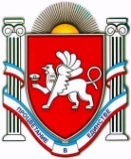 РЕСПУБЛИКА КРЫМБЕЛОГОРСКИЙ РАЙОНАДМИНИСТРАЦИЯ КРИНИЧНЕНСКОГОСЕЛЬСКОГО ПОСЕЛЕНИЯП О С Т А Н О В Л Е Н И Е   21 апреля  2017г.                                                                 с.Криничное                                                                                 № 80Об утверждении отчета об исполнении бюджета муниципального образования Криничненское сельское  поселения Белогорского района Республики Крым
за 1 квартал 2017 года        В соответствии с пунктом 5 статьи 264.2 Бюджетного кодекса Российской Федерации, пунктом 8 ст.55 Положения «О бюджетном процессе Криничненского сельского поселения Белогорского района Республики Крым», утвержденного решением Совета депутатов МО Криничненского сельского поселения от 25.12.2014 № 33, Администрация  Криничненского сельского поселения Белогорского района Республики Крым ПОСТАНОВЛЯЕТ:
1. Утвердить отчет об исполнении бюджета муниципального образования Криничненское сельское поселения Белогорского района Республики Крым (далее местный бюджет) за 1 квартал 2017 года по доходам в сумме 639,8 тыс. рублей, по расходам в сумме 827,2 тыс. рублей. с превышением расходов над доходами  (дефицитом) в сумме 187,4 тыс. рублей.              .
2. Утвердить исполнение местного бюджета за 1 квартал 2017 года:
2.1. По доходам местного бюджета по кодам классификации доходов бюджетов, по кодам видов доходов, подвидов доходов, классификации операций сектора государственного управления, относящихся к доходам бюджета, за 1 квартал 2017 года, согласно приложению 1 к настоящему постановлению.
2.2. По расходам местного бюджета по разделам, подразделам, целевым статьям (муниципальным программам и непрограммным направлениям деятельности) и группам видов расходов классификации расходов бюджетов, в ведомственной структуре расходов местного бюджета за 1 квартал 2017 года, согласно приложению 2 к настоящему постановлению.2.3. По источникам финансирования дефицита местного бюджета по кодам классификации источников финансирования дефицитов бюджетов, по кодам групп, подгрупп, статей, видов источников финансирования дефицитов бюджетов, классификации операций сектора государственного управления, относящихся к источникам финансирования дефицитов бюджетов, за 1 квартал 2017 года, согласно приложению 3 к настоящему постановлению.3. Настоящее постановление подлежит официальному обнародованию путем  размещения на сайте Криничненского сельского поселения(http://Криничное-адм.рф) и на утвержденных информационных стендах расположенных на территории  Криничненского сельского поселения .Председатель Криничненского сельского                                                                                                               Е.П. Щербеневсовета-глава администрации Криничненского сельского поселения                                                                                                ОТЧЕТ ОБ ИСПОЛНЕНИИ БЮДЖЕТА                                             Приложение № 1РЕСПУБЛИКА КРЫМБЕЛОГОРСКИЙ РАЙОНАДМИНИСТРАЦИЯ КРИНИЧНЕНСКОГОСЕЛЬСКОГО ПОСЕЛЕНИЯП О С Т А Н О В Л Е Н И Е   21 апреля  2017г.                                                                 с.Криничное                                                                                 № 80Об утверждении отчета об исполнении бюджета муниципального образования Криничненское сельское  поселения Белогорского района Республики Крым
за 1 квартал 2017 года        В соответствии с пунктом 5 статьи 264.2 Бюджетного кодекса Российской Федерации, пунктом 8 ст.55 Положения «О бюджетном процессе Криничненского сельского поселения Белогорского района Республики Крым», утвержденного решением Совета депутатов МО Криничненского сельского поселения от 25.12.2014 № 33, Администрация  Криничненского сельского поселения Белогорского района Республики Крым ПОСТАНОВЛЯЕТ:
1. Утвердить отчет об исполнении бюджета муниципального образования Криничненское сельское поселения Белогорского района Республики Крым (далее местный бюджет) за 1 квартал 2017 года по доходам в сумме 639,8 тыс. рублей, по расходам в сумме 827,2 тыс. рублей. с превышением расходов над доходами  (дефицитом) в сумме 187,4 тыс. рублей.              .
2. Утвердить исполнение местного бюджета за 1 квартал 2017 года:
2.1. По доходам местного бюджета по кодам классификации доходов бюджетов, по кодам видов доходов, подвидов доходов, классификации операций сектора государственного управления, относящихся к доходам бюджета, за 1 квартал 2017 года, согласно приложению 1 к настоящему постановлению.
2.2. По расходам местного бюджета по разделам, подразделам, целевым статьям (муниципальным программам и непрограммным направлениям деятельности) и группам видов расходов классификации расходов бюджетов, в ведомственной структуре расходов местного бюджета за 1 квартал 2017 года, согласно приложению 2 к настоящему постановлению.2.3. По источникам финансирования дефицита местного бюджета по кодам классификации источников финансирования дефицитов бюджетов, по кодам групп, подгрупп, статей, видов источников финансирования дефицитов бюджетов, классификации операций сектора государственного управления, относящихся к источникам финансирования дефицитов бюджетов, за 1 квартал 2017 года, согласно приложению 3 к настоящему постановлению.3. Настоящее постановление подлежит официальному обнародованию путем  размещения на сайте Криничненского сельского поселения(http://Криничное-адм.рф) и на утвержденных информационных стендах расположенных на территории  Криничненского сельского поселения .Председатель Криничненского сельского                                                                                                               Е.П. Щербеневсовета-глава администрации Криничненского сельского поселения                                                                                                ОТЧЕТ ОБ ИСПОЛНЕНИИ БЮДЖЕТА                                             Приложение № 1РЕСПУБЛИКА КРЫМБЕЛОГОРСКИЙ РАЙОНАДМИНИСТРАЦИЯ КРИНИЧНЕНСКОГОСЕЛЬСКОГО ПОСЕЛЕНИЯП О С Т А Н О В Л Е Н И Е   21 апреля  2017г.                                                                 с.Криничное                                                                                 № 80Об утверждении отчета об исполнении бюджета муниципального образования Криничненское сельское  поселения Белогорского района Республики Крым
за 1 квартал 2017 года        В соответствии с пунктом 5 статьи 264.2 Бюджетного кодекса Российской Федерации, пунктом 8 ст.55 Положения «О бюджетном процессе Криничненского сельского поселения Белогорского района Республики Крым», утвержденного решением Совета депутатов МО Криничненского сельского поселения от 25.12.2014 № 33, Администрация  Криничненского сельского поселения Белогорского района Республики Крым ПОСТАНОВЛЯЕТ:
1. Утвердить отчет об исполнении бюджета муниципального образования Криничненское сельское поселения Белогорского района Республики Крым (далее местный бюджет) за 1 квартал 2017 года по доходам в сумме 639,8 тыс. рублей, по расходам в сумме 827,2 тыс. рублей. с превышением расходов над доходами  (дефицитом) в сумме 187,4 тыс. рублей.              .
2. Утвердить исполнение местного бюджета за 1 квартал 2017 года:
2.1. По доходам местного бюджета по кодам классификации доходов бюджетов, по кодам видов доходов, подвидов доходов, классификации операций сектора государственного управления, относящихся к доходам бюджета, за 1 квартал 2017 года, согласно приложению 1 к настоящему постановлению.
2.2. По расходам местного бюджета по разделам, подразделам, целевым статьям (муниципальным программам и непрограммным направлениям деятельности) и группам видов расходов классификации расходов бюджетов, в ведомственной структуре расходов местного бюджета за 1 квартал 2017 года, согласно приложению 2 к настоящему постановлению.2.3. По источникам финансирования дефицита местного бюджета по кодам классификации источников финансирования дефицитов бюджетов, по кодам групп, подгрупп, статей, видов источников финансирования дефицитов бюджетов, классификации операций сектора государственного управления, относящихся к источникам финансирования дефицитов бюджетов, за 1 квартал 2017 года, согласно приложению 3 к настоящему постановлению.3. Настоящее постановление подлежит официальному обнародованию путем  размещения на сайте Криничненского сельского поселения(http://Криничное-адм.рф) и на утвержденных информационных стендах расположенных на территории  Криничненского сельского поселения .Председатель Криничненского сельского                                                                                                               Е.П. Щербеневсовета-глава администрации Криничненского сельского поселения                                                                                                ОТЧЕТ ОБ ИСПОЛНЕНИИ БЮДЖЕТА                                             Приложение № 1РЕСПУБЛИКА КРЫМБЕЛОГОРСКИЙ РАЙОНАДМИНИСТРАЦИЯ КРИНИЧНЕНСКОГОСЕЛЬСКОГО ПОСЕЛЕНИЯП О С Т А Н О В Л Е Н И Е   21 апреля  2017г.                                                                 с.Криничное                                                                                 № 80Об утверждении отчета об исполнении бюджета муниципального образования Криничненское сельское  поселения Белогорского района Республики Крым
за 1 квартал 2017 года        В соответствии с пунктом 5 статьи 264.2 Бюджетного кодекса Российской Федерации, пунктом 8 ст.55 Положения «О бюджетном процессе Криничненского сельского поселения Белогорского района Республики Крым», утвержденного решением Совета депутатов МО Криничненского сельского поселения от 25.12.2014 № 33, Администрация  Криничненского сельского поселения Белогорского района Республики Крым ПОСТАНОВЛЯЕТ:
1. Утвердить отчет об исполнении бюджета муниципального образования Криничненское сельское поселения Белогорского района Республики Крым (далее местный бюджет) за 1 квартал 2017 года по доходам в сумме 639,8 тыс. рублей, по расходам в сумме 827,2 тыс. рублей. с превышением расходов над доходами  (дефицитом) в сумме 187,4 тыс. рублей.              .
2. Утвердить исполнение местного бюджета за 1 квартал 2017 года:
2.1. По доходам местного бюджета по кодам классификации доходов бюджетов, по кодам видов доходов, подвидов доходов, классификации операций сектора государственного управления, относящихся к доходам бюджета, за 1 квартал 2017 года, согласно приложению 1 к настоящему постановлению.
2.2. По расходам местного бюджета по разделам, подразделам, целевым статьям (муниципальным программам и непрограммным направлениям деятельности) и группам видов расходов классификации расходов бюджетов, в ведомственной структуре расходов местного бюджета за 1 квартал 2017 года, согласно приложению 2 к настоящему постановлению.2.3. По источникам финансирования дефицита местного бюджета по кодам классификации источников финансирования дефицитов бюджетов, по кодам групп, подгрупп, статей, видов источников финансирования дефицитов бюджетов, классификации операций сектора государственного управления, относящихся к источникам финансирования дефицитов бюджетов, за 1 квартал 2017 года, согласно приложению 3 к настоящему постановлению.3. Настоящее постановление подлежит официальному обнародованию путем  размещения на сайте Криничненского сельского поселения(http://Криничное-адм.рф) и на утвержденных информационных стендах расположенных на территории  Криничненского сельского поселения .Председатель Криничненского сельского                                                                                                               Е.П. Щербеневсовета-глава администрации Криничненского сельского поселения                                                                                                ОТЧЕТ ОБ ИСПОЛНЕНИИ БЮДЖЕТА                                             Приложение № 1РЕСПУБЛИКА КРЫМБЕЛОГОРСКИЙ РАЙОНАДМИНИСТРАЦИЯ КРИНИЧНЕНСКОГОСЕЛЬСКОГО ПОСЕЛЕНИЯП О С Т А Н О В Л Е Н И Е   21 апреля  2017г.                                                                 с.Криничное                                                                                 № 80Об утверждении отчета об исполнении бюджета муниципального образования Криничненское сельское  поселения Белогорского района Республики Крым
за 1 квартал 2017 года        В соответствии с пунктом 5 статьи 264.2 Бюджетного кодекса Российской Федерации, пунктом 8 ст.55 Положения «О бюджетном процессе Криничненского сельского поселения Белогорского района Республики Крым», утвержденного решением Совета депутатов МО Криничненского сельского поселения от 25.12.2014 № 33, Администрация  Криничненского сельского поселения Белогорского района Республики Крым ПОСТАНОВЛЯЕТ:
1. Утвердить отчет об исполнении бюджета муниципального образования Криничненское сельское поселения Белогорского района Республики Крым (далее местный бюджет) за 1 квартал 2017 года по доходам в сумме 639,8 тыс. рублей, по расходам в сумме 827,2 тыс. рублей. с превышением расходов над доходами  (дефицитом) в сумме 187,4 тыс. рублей.              .
2. Утвердить исполнение местного бюджета за 1 квартал 2017 года:
2.1. По доходам местного бюджета по кодам классификации доходов бюджетов, по кодам видов доходов, подвидов доходов, классификации операций сектора государственного управления, относящихся к доходам бюджета, за 1 квартал 2017 года, согласно приложению 1 к настоящему постановлению.
2.2. По расходам местного бюджета по разделам, подразделам, целевым статьям (муниципальным программам и непрограммным направлениям деятельности) и группам видов расходов классификации расходов бюджетов, в ведомственной структуре расходов местного бюджета за 1 квартал 2017 года, согласно приложению 2 к настоящему постановлению.2.3. По источникам финансирования дефицита местного бюджета по кодам классификации источников финансирования дефицитов бюджетов, по кодам групп, подгрупп, статей, видов источников финансирования дефицитов бюджетов, классификации операций сектора государственного управления, относящихся к источникам финансирования дефицитов бюджетов, за 1 квартал 2017 года, согласно приложению 3 к настоящему постановлению.3. Настоящее постановление подлежит официальному обнародованию путем  размещения на сайте Криничненского сельского поселения(http://Криничное-адм.рф) и на утвержденных информационных стендах расположенных на территории  Криничненского сельского поселения .Председатель Криничненского сельского                                                                                                               Е.П. Щербеневсовета-глава администрации Криничненского сельского поселения                                                                                                ОТЧЕТ ОБ ИСПОЛНЕНИИ БЮДЖЕТА                                             Приложение № 1РЕСПУБЛИКА КРЫМБЕЛОГОРСКИЙ РАЙОНАДМИНИСТРАЦИЯ КРИНИЧНЕНСКОГОСЕЛЬСКОГО ПОСЕЛЕНИЯП О С Т А Н О В Л Е Н И Е   21 апреля  2017г.                                                                 с.Криничное                                                                                 № 80Об утверждении отчета об исполнении бюджета муниципального образования Криничненское сельское  поселения Белогорского района Республики Крым
за 1 квартал 2017 года        В соответствии с пунктом 5 статьи 264.2 Бюджетного кодекса Российской Федерации, пунктом 8 ст.55 Положения «О бюджетном процессе Криничненского сельского поселения Белогорского района Республики Крым», утвержденного решением Совета депутатов МО Криничненского сельского поселения от 25.12.2014 № 33, Администрация  Криничненского сельского поселения Белогорского района Республики Крым ПОСТАНОВЛЯЕТ:
1. Утвердить отчет об исполнении бюджета муниципального образования Криничненское сельское поселения Белогорского района Республики Крым (далее местный бюджет) за 1 квартал 2017 года по доходам в сумме 639,8 тыс. рублей, по расходам в сумме 827,2 тыс. рублей. с превышением расходов над доходами  (дефицитом) в сумме 187,4 тыс. рублей.              .
2. Утвердить исполнение местного бюджета за 1 квартал 2017 года:
2.1. По доходам местного бюджета по кодам классификации доходов бюджетов, по кодам видов доходов, подвидов доходов, классификации операций сектора государственного управления, относящихся к доходам бюджета, за 1 квартал 2017 года, согласно приложению 1 к настоящему постановлению.
2.2. По расходам местного бюджета по разделам, подразделам, целевым статьям (муниципальным программам и непрограммным направлениям деятельности) и группам видов расходов классификации расходов бюджетов, в ведомственной структуре расходов местного бюджета за 1 квартал 2017 года, согласно приложению 2 к настоящему постановлению.2.3. По источникам финансирования дефицита местного бюджета по кодам классификации источников финансирования дефицитов бюджетов, по кодам групп, подгрупп, статей, видов источников финансирования дефицитов бюджетов, классификации операций сектора государственного управления, относящихся к источникам финансирования дефицитов бюджетов, за 1 квартал 2017 года, согласно приложению 3 к настоящему постановлению.3. Настоящее постановление подлежит официальному обнародованию путем  размещения на сайте Криничненского сельского поселения(http://Криничное-адм.рф) и на утвержденных информационных стендах расположенных на территории  Криничненского сельского поселения .Председатель Криничненского сельского                                                                                                               Е.П. Щербеневсовета-глава администрации Криничненского сельского поселения                                                                                                ОТЧЕТ ОБ ИСПОЛНЕНИИ БЮДЖЕТА                                             Приложение № 1РЕСПУБЛИКА КРЫМБЕЛОГОРСКИЙ РАЙОНАДМИНИСТРАЦИЯ КРИНИЧНЕНСКОГОСЕЛЬСКОГО ПОСЕЛЕНИЯП О С Т А Н О В Л Е Н И Е   21 апреля  2017г.                                                                 с.Криничное                                                                                 № 80Об утверждении отчета об исполнении бюджета муниципального образования Криничненское сельское  поселения Белогорского района Республики Крым
за 1 квартал 2017 года        В соответствии с пунктом 5 статьи 264.2 Бюджетного кодекса Российской Федерации, пунктом 8 ст.55 Положения «О бюджетном процессе Криничненского сельского поселения Белогорского района Республики Крым», утвержденного решением Совета депутатов МО Криничненского сельского поселения от 25.12.2014 № 33, Администрация  Криничненского сельского поселения Белогорского района Республики Крым ПОСТАНОВЛЯЕТ:
1. Утвердить отчет об исполнении бюджета муниципального образования Криничненское сельское поселения Белогорского района Республики Крым (далее местный бюджет) за 1 квартал 2017 года по доходам в сумме 639,8 тыс. рублей, по расходам в сумме 827,2 тыс. рублей. с превышением расходов над доходами  (дефицитом) в сумме 187,4 тыс. рублей.              .
2. Утвердить исполнение местного бюджета за 1 квартал 2017 года:
2.1. По доходам местного бюджета по кодам классификации доходов бюджетов, по кодам видов доходов, подвидов доходов, классификации операций сектора государственного управления, относящихся к доходам бюджета, за 1 квартал 2017 года, согласно приложению 1 к настоящему постановлению.
2.2. По расходам местного бюджета по разделам, подразделам, целевым статьям (муниципальным программам и непрограммным направлениям деятельности) и группам видов расходов классификации расходов бюджетов, в ведомственной структуре расходов местного бюджета за 1 квартал 2017 года, согласно приложению 2 к настоящему постановлению.2.3. По источникам финансирования дефицита местного бюджета по кодам классификации источников финансирования дефицитов бюджетов, по кодам групп, подгрупп, статей, видов источников финансирования дефицитов бюджетов, классификации операций сектора государственного управления, относящихся к источникам финансирования дефицитов бюджетов, за 1 квартал 2017 года, согласно приложению 3 к настоящему постановлению.3. Настоящее постановление подлежит официальному обнародованию путем  размещения на сайте Криничненского сельского поселения(http://Криничное-адм.рф) и на утвержденных информационных стендах расположенных на территории  Криничненского сельского поселения .Председатель Криничненского сельского                                                                                                               Е.П. Щербеневсовета-глава администрации Криничненского сельского поселения                                                                                                ОТЧЕТ ОБ ИСПОЛНЕНИИ БЮДЖЕТА                                             Приложение № 1РЕСПУБЛИКА КРЫМБЕЛОГОРСКИЙ РАЙОНАДМИНИСТРАЦИЯ КРИНИЧНЕНСКОГОСЕЛЬСКОГО ПОСЕЛЕНИЯП О С Т А Н О В Л Е Н И Е   21 апреля  2017г.                                                                 с.Криничное                                                                                 № 80Об утверждении отчета об исполнении бюджета муниципального образования Криничненское сельское  поселения Белогорского района Республики Крым
за 1 квартал 2017 года        В соответствии с пунктом 5 статьи 264.2 Бюджетного кодекса Российской Федерации, пунктом 8 ст.55 Положения «О бюджетном процессе Криничненского сельского поселения Белогорского района Республики Крым», утвержденного решением Совета депутатов МО Криничненского сельского поселения от 25.12.2014 № 33, Администрация  Криничненского сельского поселения Белогорского района Республики Крым ПОСТАНОВЛЯЕТ:
1. Утвердить отчет об исполнении бюджета муниципального образования Криничненское сельское поселения Белогорского района Республики Крым (далее местный бюджет) за 1 квартал 2017 года по доходам в сумме 639,8 тыс. рублей, по расходам в сумме 827,2 тыс. рублей. с превышением расходов над доходами  (дефицитом) в сумме 187,4 тыс. рублей.              .
2. Утвердить исполнение местного бюджета за 1 квартал 2017 года:
2.1. По доходам местного бюджета по кодам классификации доходов бюджетов, по кодам видов доходов, подвидов доходов, классификации операций сектора государственного управления, относящихся к доходам бюджета, за 1 квартал 2017 года, согласно приложению 1 к настоящему постановлению.
2.2. По расходам местного бюджета по разделам, подразделам, целевым статьям (муниципальным программам и непрограммным направлениям деятельности) и группам видов расходов классификации расходов бюджетов, в ведомственной структуре расходов местного бюджета за 1 квартал 2017 года, согласно приложению 2 к настоящему постановлению.2.3. По источникам финансирования дефицита местного бюджета по кодам классификации источников финансирования дефицитов бюджетов, по кодам групп, подгрупп, статей, видов источников финансирования дефицитов бюджетов, классификации операций сектора государственного управления, относящихся к источникам финансирования дефицитов бюджетов, за 1 квартал 2017 года, согласно приложению 3 к настоящему постановлению.3. Настоящее постановление подлежит официальному обнародованию путем  размещения на сайте Криничненского сельского поселения(http://Криничное-адм.рф) и на утвержденных информационных стендах расположенных на территории  Криничненского сельского поселения .Председатель Криничненского сельского                                                                                                               Е.П. Щербеневсовета-глава администрации Криничненского сельского поселения                                                                                                ОТЧЕТ ОБ ИСПОЛНЕНИИ БЮДЖЕТА                                             Приложение № 1РЕСПУБЛИКА КРЫМБЕЛОГОРСКИЙ РАЙОНАДМИНИСТРАЦИЯ КРИНИЧНЕНСКОГОСЕЛЬСКОГО ПОСЕЛЕНИЯП О С Т А Н О В Л Е Н И Е   21 апреля  2017г.                                                                 с.Криничное                                                                                 № 80Об утверждении отчета об исполнении бюджета муниципального образования Криничненское сельское  поселения Белогорского района Республики Крым
за 1 квартал 2017 года        В соответствии с пунктом 5 статьи 264.2 Бюджетного кодекса Российской Федерации, пунктом 8 ст.55 Положения «О бюджетном процессе Криничненского сельского поселения Белогорского района Республики Крым», утвержденного решением Совета депутатов МО Криничненского сельского поселения от 25.12.2014 № 33, Администрация  Криничненского сельского поселения Белогорского района Республики Крым ПОСТАНОВЛЯЕТ:
1. Утвердить отчет об исполнении бюджета муниципального образования Криничненское сельское поселения Белогорского района Республики Крым (далее местный бюджет) за 1 квартал 2017 года по доходам в сумме 639,8 тыс. рублей, по расходам в сумме 827,2 тыс. рублей. с превышением расходов над доходами  (дефицитом) в сумме 187,4 тыс. рублей.              .
2. Утвердить исполнение местного бюджета за 1 квартал 2017 года:
2.1. По доходам местного бюджета по кодам классификации доходов бюджетов, по кодам видов доходов, подвидов доходов, классификации операций сектора государственного управления, относящихся к доходам бюджета, за 1 квартал 2017 года, согласно приложению 1 к настоящему постановлению.
2.2. По расходам местного бюджета по разделам, подразделам, целевым статьям (муниципальным программам и непрограммным направлениям деятельности) и группам видов расходов классификации расходов бюджетов, в ведомственной структуре расходов местного бюджета за 1 квартал 2017 года, согласно приложению 2 к настоящему постановлению.2.3. По источникам финансирования дефицита местного бюджета по кодам классификации источников финансирования дефицитов бюджетов, по кодам групп, подгрупп, статей, видов источников финансирования дефицитов бюджетов, классификации операций сектора государственного управления, относящихся к источникам финансирования дефицитов бюджетов, за 1 квартал 2017 года, согласно приложению 3 к настоящему постановлению.3. Настоящее постановление подлежит официальному обнародованию путем  размещения на сайте Криничненского сельского поселения(http://Криничное-адм.рф) и на утвержденных информационных стендах расположенных на территории  Криничненского сельского поселения .Председатель Криничненского сельского                                                                                                               Е.П. Щербеневсовета-глава администрации Криничненского сельского поселения                                                                                                ОТЧЕТ ОБ ИСПОЛНЕНИИ БЮДЖЕТА                                             Приложение № 1РЕСПУБЛИКА КРЫМБЕЛОГОРСКИЙ РАЙОНАДМИНИСТРАЦИЯ КРИНИЧНЕНСКОГОСЕЛЬСКОГО ПОСЕЛЕНИЯП О С Т А Н О В Л Е Н И Е   21 апреля  2017г.                                                                 с.Криничное                                                                                 № 80Об утверждении отчета об исполнении бюджета муниципального образования Криничненское сельское  поселения Белогорского района Республики Крым
за 1 квартал 2017 года        В соответствии с пунктом 5 статьи 264.2 Бюджетного кодекса Российской Федерации, пунктом 8 ст.55 Положения «О бюджетном процессе Криничненского сельского поселения Белогорского района Республики Крым», утвержденного решением Совета депутатов МО Криничненского сельского поселения от 25.12.2014 № 33, Администрация  Криничненского сельского поселения Белогорского района Республики Крым ПОСТАНОВЛЯЕТ:
1. Утвердить отчет об исполнении бюджета муниципального образования Криничненское сельское поселения Белогорского района Республики Крым (далее местный бюджет) за 1 квартал 2017 года по доходам в сумме 639,8 тыс. рублей, по расходам в сумме 827,2 тыс. рублей. с превышением расходов над доходами  (дефицитом) в сумме 187,4 тыс. рублей.              .
2. Утвердить исполнение местного бюджета за 1 квартал 2017 года:
2.1. По доходам местного бюджета по кодам классификации доходов бюджетов, по кодам видов доходов, подвидов доходов, классификации операций сектора государственного управления, относящихся к доходам бюджета, за 1 квартал 2017 года, согласно приложению 1 к настоящему постановлению.
2.2. По расходам местного бюджета по разделам, подразделам, целевым статьям (муниципальным программам и непрограммным направлениям деятельности) и группам видов расходов классификации расходов бюджетов, в ведомственной структуре расходов местного бюджета за 1 квартал 2017 года, согласно приложению 2 к настоящему постановлению.2.3. По источникам финансирования дефицита местного бюджета по кодам классификации источников финансирования дефицитов бюджетов, по кодам групп, подгрупп, статей, видов источников финансирования дефицитов бюджетов, классификации операций сектора государственного управления, относящихся к источникам финансирования дефицитов бюджетов, за 1 квартал 2017 года, согласно приложению 3 к настоящему постановлению.3. Настоящее постановление подлежит официальному обнародованию путем  размещения на сайте Криничненского сельского поселения(http://Криничное-адм.рф) и на утвержденных информационных стендах расположенных на территории  Криничненского сельского поселения .Председатель Криничненского сельского                                                                                                               Е.П. Щербеневсовета-глава администрации Криничненского сельского поселения                                                                                                ОТЧЕТ ОБ ИСПОЛНЕНИИ БЮДЖЕТА                                             Приложение № 1РЕСПУБЛИКА КРЫМБЕЛОГОРСКИЙ РАЙОНАДМИНИСТРАЦИЯ КРИНИЧНЕНСКОГОСЕЛЬСКОГО ПОСЕЛЕНИЯП О С Т А Н О В Л Е Н И Е   21 апреля  2017г.                                                                 с.Криничное                                                                                 № 80Об утверждении отчета об исполнении бюджета муниципального образования Криничненское сельское  поселения Белогорского района Республики Крым
за 1 квартал 2017 года        В соответствии с пунктом 5 статьи 264.2 Бюджетного кодекса Российской Федерации, пунктом 8 ст.55 Положения «О бюджетном процессе Криничненского сельского поселения Белогорского района Республики Крым», утвержденного решением Совета депутатов МО Криничненского сельского поселения от 25.12.2014 № 33, Администрация  Криничненского сельского поселения Белогорского района Республики Крым ПОСТАНОВЛЯЕТ:
1. Утвердить отчет об исполнении бюджета муниципального образования Криничненское сельское поселения Белогорского района Республики Крым (далее местный бюджет) за 1 квартал 2017 года по доходам в сумме 639,8 тыс. рублей, по расходам в сумме 827,2 тыс. рублей. с превышением расходов над доходами  (дефицитом) в сумме 187,4 тыс. рублей.              .
2. Утвердить исполнение местного бюджета за 1 квартал 2017 года:
2.1. По доходам местного бюджета по кодам классификации доходов бюджетов, по кодам видов доходов, подвидов доходов, классификации операций сектора государственного управления, относящихся к доходам бюджета, за 1 квартал 2017 года, согласно приложению 1 к настоящему постановлению.
2.2. По расходам местного бюджета по разделам, подразделам, целевым статьям (муниципальным программам и непрограммным направлениям деятельности) и группам видов расходов классификации расходов бюджетов, в ведомственной структуре расходов местного бюджета за 1 квартал 2017 года, согласно приложению 2 к настоящему постановлению.2.3. По источникам финансирования дефицита местного бюджета по кодам классификации источников финансирования дефицитов бюджетов, по кодам групп, подгрупп, статей, видов источников финансирования дефицитов бюджетов, классификации операций сектора государственного управления, относящихся к источникам финансирования дефицитов бюджетов, за 1 квартал 2017 года, согласно приложению 3 к настоящему постановлению.3. Настоящее постановление подлежит официальному обнародованию путем  размещения на сайте Криничненского сельского поселения(http://Криничное-адм.рф) и на утвержденных информационных стендах расположенных на территории  Криничненского сельского поселения .Председатель Криничненского сельского                                                                                                               Е.П. Щербеневсовета-глава администрации Криничненского сельского поселения                                                                                                ОТЧЕТ ОБ ИСПОЛНЕНИИ БЮДЖЕТА                                             Приложение № 1РЕСПУБЛИКА КРЫМБЕЛОГОРСКИЙ РАЙОНАДМИНИСТРАЦИЯ КРИНИЧНЕНСКОГОСЕЛЬСКОГО ПОСЕЛЕНИЯП О С Т А Н О В Л Е Н И Е   21 апреля  2017г.                                                                 с.Криничное                                                                                 № 80Об утверждении отчета об исполнении бюджета муниципального образования Криничненское сельское  поселения Белогорского района Республики Крым
за 1 квартал 2017 года        В соответствии с пунктом 5 статьи 264.2 Бюджетного кодекса Российской Федерации, пунктом 8 ст.55 Положения «О бюджетном процессе Криничненского сельского поселения Белогорского района Республики Крым», утвержденного решением Совета депутатов МО Криничненского сельского поселения от 25.12.2014 № 33, Администрация  Криничненского сельского поселения Белогорского района Республики Крым ПОСТАНОВЛЯЕТ:
1. Утвердить отчет об исполнении бюджета муниципального образования Криничненское сельское поселения Белогорского района Республики Крым (далее местный бюджет) за 1 квартал 2017 года по доходам в сумме 639,8 тыс. рублей, по расходам в сумме 827,2 тыс. рублей. с превышением расходов над доходами  (дефицитом) в сумме 187,4 тыс. рублей.              .
2. Утвердить исполнение местного бюджета за 1 квартал 2017 года:
2.1. По доходам местного бюджета по кодам классификации доходов бюджетов, по кодам видов доходов, подвидов доходов, классификации операций сектора государственного управления, относящихся к доходам бюджета, за 1 квартал 2017 года, согласно приложению 1 к настоящему постановлению.
2.2. По расходам местного бюджета по разделам, подразделам, целевым статьям (муниципальным программам и непрограммным направлениям деятельности) и группам видов расходов классификации расходов бюджетов, в ведомственной структуре расходов местного бюджета за 1 квартал 2017 года, согласно приложению 2 к настоящему постановлению.2.3. По источникам финансирования дефицита местного бюджета по кодам классификации источников финансирования дефицитов бюджетов, по кодам групп, подгрупп, статей, видов источников финансирования дефицитов бюджетов, классификации операций сектора государственного управления, относящихся к источникам финансирования дефицитов бюджетов, за 1 квартал 2017 года, согласно приложению 3 к настоящему постановлению.3. Настоящее постановление подлежит официальному обнародованию путем  размещения на сайте Криничненского сельского поселения(http://Криничное-адм.рф) и на утвержденных информационных стендах расположенных на территории  Криничненского сельского поселения .Председатель Криничненского сельского                                                                                                               Е.П. Щербеневсовета-глава администрации Криничненского сельского поселения                                                                                                ОТЧЕТ ОБ ИСПОЛНЕНИИ БЮДЖЕТА                                             Приложение № 1РЕСПУБЛИКА КРЫМБЕЛОГОРСКИЙ РАЙОНАДМИНИСТРАЦИЯ КРИНИЧНЕНСКОГОСЕЛЬСКОГО ПОСЕЛЕНИЯП О С Т А Н О В Л Е Н И Е   21 апреля  2017г.                                                                 с.Криничное                                                                                 № 80Об утверждении отчета об исполнении бюджета муниципального образования Криничненское сельское  поселения Белогорского района Республики Крым
за 1 квартал 2017 года        В соответствии с пунктом 5 статьи 264.2 Бюджетного кодекса Российской Федерации, пунктом 8 ст.55 Положения «О бюджетном процессе Криничненского сельского поселения Белогорского района Республики Крым», утвержденного решением Совета депутатов МО Криничненского сельского поселения от 25.12.2014 № 33, Администрация  Криничненского сельского поселения Белогорского района Республики Крым ПОСТАНОВЛЯЕТ:
1. Утвердить отчет об исполнении бюджета муниципального образования Криничненское сельское поселения Белогорского района Республики Крым (далее местный бюджет) за 1 квартал 2017 года по доходам в сумме 639,8 тыс. рублей, по расходам в сумме 827,2 тыс. рублей. с превышением расходов над доходами  (дефицитом) в сумме 187,4 тыс. рублей.              .
2. Утвердить исполнение местного бюджета за 1 квартал 2017 года:
2.1. По доходам местного бюджета по кодам классификации доходов бюджетов, по кодам видов доходов, подвидов доходов, классификации операций сектора государственного управления, относящихся к доходам бюджета, за 1 квартал 2017 года, согласно приложению 1 к настоящему постановлению.
2.2. По расходам местного бюджета по разделам, подразделам, целевым статьям (муниципальным программам и непрограммным направлениям деятельности) и группам видов расходов классификации расходов бюджетов, в ведомственной структуре расходов местного бюджета за 1 квартал 2017 года, согласно приложению 2 к настоящему постановлению.2.3. По источникам финансирования дефицита местного бюджета по кодам классификации источников финансирования дефицитов бюджетов, по кодам групп, подгрупп, статей, видов источников финансирования дефицитов бюджетов, классификации операций сектора государственного управления, относящихся к источникам финансирования дефицитов бюджетов, за 1 квартал 2017 года, согласно приложению 3 к настоящему постановлению.3. Настоящее постановление подлежит официальному обнародованию путем  размещения на сайте Криничненского сельского поселения(http://Криничное-адм.рф) и на утвержденных информационных стендах расположенных на территории  Криничненского сельского поселения .Председатель Криничненского сельского                                                                                                               Е.П. Щербеневсовета-глава администрации Криничненского сельского поселения                                                                                                ОТЧЕТ ОБ ИСПОЛНЕНИИ БЮДЖЕТА                                             Приложение № 1РЕСПУБЛИКА КРЫМБЕЛОГОРСКИЙ РАЙОНАДМИНИСТРАЦИЯ КРИНИЧНЕНСКОГОСЕЛЬСКОГО ПОСЕЛЕНИЯП О С Т А Н О В Л Е Н И Е   21 апреля  2017г.                                                                 с.Криничное                                                                                 № 80Об утверждении отчета об исполнении бюджета муниципального образования Криничненское сельское  поселения Белогорского района Республики Крым
за 1 квартал 2017 года        В соответствии с пунктом 5 статьи 264.2 Бюджетного кодекса Российской Федерации, пунктом 8 ст.55 Положения «О бюджетном процессе Криничненского сельского поселения Белогорского района Республики Крым», утвержденного решением Совета депутатов МО Криничненского сельского поселения от 25.12.2014 № 33, Администрация  Криничненского сельского поселения Белогорского района Республики Крым ПОСТАНОВЛЯЕТ:
1. Утвердить отчет об исполнении бюджета муниципального образования Криничненское сельское поселения Белогорского района Республики Крым (далее местный бюджет) за 1 квартал 2017 года по доходам в сумме 639,8 тыс. рублей, по расходам в сумме 827,2 тыс. рублей. с превышением расходов над доходами  (дефицитом) в сумме 187,4 тыс. рублей.              .
2. Утвердить исполнение местного бюджета за 1 квартал 2017 года:
2.1. По доходам местного бюджета по кодам классификации доходов бюджетов, по кодам видов доходов, подвидов доходов, классификации операций сектора государственного управления, относящихся к доходам бюджета, за 1 квартал 2017 года, согласно приложению 1 к настоящему постановлению.
2.2. По расходам местного бюджета по разделам, подразделам, целевым статьям (муниципальным программам и непрограммным направлениям деятельности) и группам видов расходов классификации расходов бюджетов, в ведомственной структуре расходов местного бюджета за 1 квартал 2017 года, согласно приложению 2 к настоящему постановлению.2.3. По источникам финансирования дефицита местного бюджета по кодам классификации источников финансирования дефицитов бюджетов, по кодам групп, подгрупп, статей, видов источников финансирования дефицитов бюджетов, классификации операций сектора государственного управления, относящихся к источникам финансирования дефицитов бюджетов, за 1 квартал 2017 года, согласно приложению 3 к настоящему постановлению.3. Настоящее постановление подлежит официальному обнародованию путем  размещения на сайте Криничненского сельского поселения(http://Криничное-адм.рф) и на утвержденных информационных стендах расположенных на территории  Криничненского сельского поселения .Председатель Криничненского сельского                                                                                                               Е.П. Щербеневсовета-глава администрации Криничненского сельского поселения                                                                                                ОТЧЕТ ОБ ИСПОЛНЕНИИ БЮДЖЕТА                                             Приложение № 1РЕСПУБЛИКА КРЫМБЕЛОГОРСКИЙ РАЙОНАДМИНИСТРАЦИЯ КРИНИЧНЕНСКОГОСЕЛЬСКОГО ПОСЕЛЕНИЯП О С Т А Н О В Л Е Н И Е   21 апреля  2017г.                                                                 с.Криничное                                                                                 № 80Об утверждении отчета об исполнении бюджета муниципального образования Криничненское сельское  поселения Белогорского района Республики Крым
за 1 квартал 2017 года        В соответствии с пунктом 5 статьи 264.2 Бюджетного кодекса Российской Федерации, пунктом 8 ст.55 Положения «О бюджетном процессе Криничненского сельского поселения Белогорского района Республики Крым», утвержденного решением Совета депутатов МО Криничненского сельского поселения от 25.12.2014 № 33, Администрация  Криничненского сельского поселения Белогорского района Республики Крым ПОСТАНОВЛЯЕТ:
1. Утвердить отчет об исполнении бюджета муниципального образования Криничненское сельское поселения Белогорского района Республики Крым (далее местный бюджет) за 1 квартал 2017 года по доходам в сумме 639,8 тыс. рублей, по расходам в сумме 827,2 тыс. рублей. с превышением расходов над доходами  (дефицитом) в сумме 187,4 тыс. рублей.              .
2. Утвердить исполнение местного бюджета за 1 квартал 2017 года:
2.1. По доходам местного бюджета по кодам классификации доходов бюджетов, по кодам видов доходов, подвидов доходов, классификации операций сектора государственного управления, относящихся к доходам бюджета, за 1 квартал 2017 года, согласно приложению 1 к настоящему постановлению.
2.2. По расходам местного бюджета по разделам, подразделам, целевым статьям (муниципальным программам и непрограммным направлениям деятельности) и группам видов расходов классификации расходов бюджетов, в ведомственной структуре расходов местного бюджета за 1 квартал 2017 года, согласно приложению 2 к настоящему постановлению.2.3. По источникам финансирования дефицита местного бюджета по кодам классификации источников финансирования дефицитов бюджетов, по кодам групп, подгрупп, статей, видов источников финансирования дефицитов бюджетов, классификации операций сектора государственного управления, относящихся к источникам финансирования дефицитов бюджетов, за 1 квартал 2017 года, согласно приложению 3 к настоящему постановлению.3. Настоящее постановление подлежит официальному обнародованию путем  размещения на сайте Криничненского сельского поселения(http://Криничное-адм.рф) и на утвержденных информационных стендах расположенных на территории  Криничненского сельского поселения .Председатель Криничненского сельского                                                                                                               Е.П. Щербеневсовета-глава администрации Криничненского сельского поселения                                                                                                ОТЧЕТ ОБ ИСПОЛНЕНИИ БЮДЖЕТА                                             Приложение № 1РЕСПУБЛИКА КРЫМБЕЛОГОРСКИЙ РАЙОНАДМИНИСТРАЦИЯ КРИНИЧНЕНСКОГОСЕЛЬСКОГО ПОСЕЛЕНИЯП О С Т А Н О В Л Е Н И Е   21 апреля  2017г.                                                                 с.Криничное                                                                                 № 80Об утверждении отчета об исполнении бюджета муниципального образования Криничненское сельское  поселения Белогорского района Республики Крым
за 1 квартал 2017 года        В соответствии с пунктом 5 статьи 264.2 Бюджетного кодекса Российской Федерации, пунктом 8 ст.55 Положения «О бюджетном процессе Криничненского сельского поселения Белогорского района Республики Крым», утвержденного решением Совета депутатов МО Криничненского сельского поселения от 25.12.2014 № 33, Администрация  Криничненского сельского поселения Белогорского района Республики Крым ПОСТАНОВЛЯЕТ:
1. Утвердить отчет об исполнении бюджета муниципального образования Криничненское сельское поселения Белогорского района Республики Крым (далее местный бюджет) за 1 квартал 2017 года по доходам в сумме 639,8 тыс. рублей, по расходам в сумме 827,2 тыс. рублей. с превышением расходов над доходами  (дефицитом) в сумме 187,4 тыс. рублей.              .
2. Утвердить исполнение местного бюджета за 1 квартал 2017 года:
2.1. По доходам местного бюджета по кодам классификации доходов бюджетов, по кодам видов доходов, подвидов доходов, классификации операций сектора государственного управления, относящихся к доходам бюджета, за 1 квартал 2017 года, согласно приложению 1 к настоящему постановлению.
2.2. По расходам местного бюджета по разделам, подразделам, целевым статьям (муниципальным программам и непрограммным направлениям деятельности) и группам видов расходов классификации расходов бюджетов, в ведомственной структуре расходов местного бюджета за 1 квартал 2017 года, согласно приложению 2 к настоящему постановлению.2.3. По источникам финансирования дефицита местного бюджета по кодам классификации источников финансирования дефицитов бюджетов, по кодам групп, подгрупп, статей, видов источников финансирования дефицитов бюджетов, классификации операций сектора государственного управления, относящихся к источникам финансирования дефицитов бюджетов, за 1 квартал 2017 года, согласно приложению 3 к настоящему постановлению.3. Настоящее постановление подлежит официальному обнародованию путем  размещения на сайте Криничненского сельского поселения(http://Криничное-адм.рф) и на утвержденных информационных стендах расположенных на территории  Криничненского сельского поселения .Председатель Криничненского сельского                                                                                                               Е.П. Щербеневсовета-глава администрации Криничненского сельского поселения                                                                                                ОТЧЕТ ОБ ИСПОЛНЕНИИ БЮДЖЕТА                                             Приложение № 1РЕСПУБЛИКА КРЫМБЕЛОГОРСКИЙ РАЙОНАДМИНИСТРАЦИЯ КРИНИЧНЕНСКОГОСЕЛЬСКОГО ПОСЕЛЕНИЯП О С Т А Н О В Л Е Н И Е   21 апреля  2017г.                                                                 с.Криничное                                                                                 № 80Об утверждении отчета об исполнении бюджета муниципального образования Криничненское сельское  поселения Белогорского района Республики Крым
за 1 квартал 2017 года        В соответствии с пунктом 5 статьи 264.2 Бюджетного кодекса Российской Федерации, пунктом 8 ст.55 Положения «О бюджетном процессе Криничненского сельского поселения Белогорского района Республики Крым», утвержденного решением Совета депутатов МО Криничненского сельского поселения от 25.12.2014 № 33, Администрация  Криничненского сельского поселения Белогорского района Республики Крым ПОСТАНОВЛЯЕТ:
1. Утвердить отчет об исполнении бюджета муниципального образования Криничненское сельское поселения Белогорского района Республики Крым (далее местный бюджет) за 1 квартал 2017 года по доходам в сумме 639,8 тыс. рублей, по расходам в сумме 827,2 тыс. рублей. с превышением расходов над доходами  (дефицитом) в сумме 187,4 тыс. рублей.              .
2. Утвердить исполнение местного бюджета за 1 квартал 2017 года:
2.1. По доходам местного бюджета по кодам классификации доходов бюджетов, по кодам видов доходов, подвидов доходов, классификации операций сектора государственного управления, относящихся к доходам бюджета, за 1 квартал 2017 года, согласно приложению 1 к настоящему постановлению.
2.2. По расходам местного бюджета по разделам, подразделам, целевым статьям (муниципальным программам и непрограммным направлениям деятельности) и группам видов расходов классификации расходов бюджетов, в ведомственной структуре расходов местного бюджета за 1 квартал 2017 года, согласно приложению 2 к настоящему постановлению.2.3. По источникам финансирования дефицита местного бюджета по кодам классификации источников финансирования дефицитов бюджетов, по кодам групп, подгрупп, статей, видов источников финансирования дефицитов бюджетов, классификации операций сектора государственного управления, относящихся к источникам финансирования дефицитов бюджетов, за 1 квартал 2017 года, согласно приложению 3 к настоящему постановлению.3. Настоящее постановление подлежит официальному обнародованию путем  размещения на сайте Криничненского сельского поселения(http://Криничное-адм.рф) и на утвержденных информационных стендах расположенных на территории  Криничненского сельского поселения .Председатель Криничненского сельского                                                                                                               Е.П. Щербеневсовета-глава администрации Криничненского сельского поселения                                                                                                ОТЧЕТ ОБ ИСПОЛНЕНИИ БЮДЖЕТА                                             Приложение № 1РЕСПУБЛИКА КРЫМБЕЛОГОРСКИЙ РАЙОНАДМИНИСТРАЦИЯ КРИНИЧНЕНСКОГОСЕЛЬСКОГО ПОСЕЛЕНИЯП О С Т А Н О В Л Е Н И Е   21 апреля  2017г.                                                                 с.Криничное                                                                                 № 80Об утверждении отчета об исполнении бюджета муниципального образования Криничненское сельское  поселения Белогорского района Республики Крым
за 1 квартал 2017 года        В соответствии с пунктом 5 статьи 264.2 Бюджетного кодекса Российской Федерации, пунктом 8 ст.55 Положения «О бюджетном процессе Криничненского сельского поселения Белогорского района Республики Крым», утвержденного решением Совета депутатов МО Криничненского сельского поселения от 25.12.2014 № 33, Администрация  Криничненского сельского поселения Белогорского района Республики Крым ПОСТАНОВЛЯЕТ:
1. Утвердить отчет об исполнении бюджета муниципального образования Криничненское сельское поселения Белогорского района Республики Крым (далее местный бюджет) за 1 квартал 2017 года по доходам в сумме 639,8 тыс. рублей, по расходам в сумме 827,2 тыс. рублей. с превышением расходов над доходами  (дефицитом) в сумме 187,4 тыс. рублей.              .
2. Утвердить исполнение местного бюджета за 1 квартал 2017 года:
2.1. По доходам местного бюджета по кодам классификации доходов бюджетов, по кодам видов доходов, подвидов доходов, классификации операций сектора государственного управления, относящихся к доходам бюджета, за 1 квартал 2017 года, согласно приложению 1 к настоящему постановлению.
2.2. По расходам местного бюджета по разделам, подразделам, целевым статьям (муниципальным программам и непрограммным направлениям деятельности) и группам видов расходов классификации расходов бюджетов, в ведомственной структуре расходов местного бюджета за 1 квартал 2017 года, согласно приложению 2 к настоящему постановлению.2.3. По источникам финансирования дефицита местного бюджета по кодам классификации источников финансирования дефицитов бюджетов, по кодам групп, подгрупп, статей, видов источников финансирования дефицитов бюджетов, классификации операций сектора государственного управления, относящихся к источникам финансирования дефицитов бюджетов, за 1 квартал 2017 года, согласно приложению 3 к настоящему постановлению.3. Настоящее постановление подлежит официальному обнародованию путем  размещения на сайте Криничненского сельского поселения(http://Криничное-адм.рф) и на утвержденных информационных стендах расположенных на территории  Криничненского сельского поселения .Председатель Криничненского сельского                                                                                                               Е.П. Щербеневсовета-глава администрации Криничненского сельского поселения                                                                                                ОТЧЕТ ОБ ИСПОЛНЕНИИ БЮДЖЕТА                                             Приложение № 1РЕСПУБЛИКА КРЫМБЕЛОГОРСКИЙ РАЙОНАДМИНИСТРАЦИЯ КРИНИЧНЕНСКОГОСЕЛЬСКОГО ПОСЕЛЕНИЯП О С Т А Н О В Л Е Н И Е   21 апреля  2017г.                                                                 с.Криничное                                                                                 № 80Об утверждении отчета об исполнении бюджета муниципального образования Криничненское сельское  поселения Белогорского района Республики Крым
за 1 квартал 2017 года        В соответствии с пунктом 5 статьи 264.2 Бюджетного кодекса Российской Федерации, пунктом 8 ст.55 Положения «О бюджетном процессе Криничненского сельского поселения Белогорского района Республики Крым», утвержденного решением Совета депутатов МО Криничненского сельского поселения от 25.12.2014 № 33, Администрация  Криничненского сельского поселения Белогорского района Республики Крым ПОСТАНОВЛЯЕТ:
1. Утвердить отчет об исполнении бюджета муниципального образования Криничненское сельское поселения Белогорского района Республики Крым (далее местный бюджет) за 1 квартал 2017 года по доходам в сумме 639,8 тыс. рублей, по расходам в сумме 827,2 тыс. рублей. с превышением расходов над доходами  (дефицитом) в сумме 187,4 тыс. рублей.              .
2. Утвердить исполнение местного бюджета за 1 квартал 2017 года:
2.1. По доходам местного бюджета по кодам классификации доходов бюджетов, по кодам видов доходов, подвидов доходов, классификации операций сектора государственного управления, относящихся к доходам бюджета, за 1 квартал 2017 года, согласно приложению 1 к настоящему постановлению.
2.2. По расходам местного бюджета по разделам, подразделам, целевым статьям (муниципальным программам и непрограммным направлениям деятельности) и группам видов расходов классификации расходов бюджетов, в ведомственной структуре расходов местного бюджета за 1 квартал 2017 года, согласно приложению 2 к настоящему постановлению.2.3. По источникам финансирования дефицита местного бюджета по кодам классификации источников финансирования дефицитов бюджетов, по кодам групп, подгрупп, статей, видов источников финансирования дефицитов бюджетов, классификации операций сектора государственного управления, относящихся к источникам финансирования дефицитов бюджетов, за 1 квартал 2017 года, согласно приложению 3 к настоящему постановлению.3. Настоящее постановление подлежит официальному обнародованию путем  размещения на сайте Криничненского сельского поселения(http://Криничное-адм.рф) и на утвержденных информационных стендах расположенных на территории  Криничненского сельского поселения .Председатель Криничненского сельского                                                                                                               Е.П. Щербеневсовета-глава администрации Криничненского сельского поселения                                                                                                ОТЧЕТ ОБ ИСПОЛНЕНИИ БЮДЖЕТА                                             Приложение № 1КОДЫКОДЫКОДЫФорма по ОКУДФорма по ОКУДФорма по ОКУД050311705031170503117на 1 апреля 2017 г.на 1 апреля 2017 г.на 1 апреля 2017 г.на 1 апреля 2017 г.на 1 апреля 2017 г.на 1 апреля 2017 г.на 1 апреля 2017 г.на 1 апреля 2017 г.на 1 апреля 2017 г.на 1 апреля 2017 г.на 1 апреля 2017 г.ДатаДатаДата01.04.201701.04.201701.04.2017по ОКПОпо ОКПОпо ОКПО007536790075367900753679Наименование
финансового органаНаименование
финансового органаАдминистрация Криничненского сельского поселения Белогорского района Республики КрымАдминистрация Криничненского сельского поселения Белогорского района Республики КрымАдминистрация Криничненского сельского поселения Белогорского района Республики КрымАдминистрация Криничненского сельского поселения Белогорского района Республики КрымАдминистрация Криничненского сельского поселения Белогорского района Республики КрымАдминистрация Криничненского сельского поселения Белогорского района Республики КрымАдминистрация Криничненского сельского поселения Белогорского района Республики КрымАдминистрация Криничненского сельского поселения Белогорского района Республики КрымАдминистрация Криничненского сельского поселения Белогорского района Республики КрымАдминистрация Криничненского сельского поселения Белогорского района Республики КрымАдминистрация Криничненского сельского поселения Белогорского района Республики КрымГлава по БКГлава по БКГлава по БК932932932Наименование публично-правового образованияНаименование публично-правового образованияБюджет Криничненского СПБюджет Криничненского СПБюджет Криничненского СПБюджет Криничненского СПБюджет Криничненского СПБюджет Криничненского СПБюджет Криничненского СПБюджет Криничненского СПБюджет Криничненского СПБюджет Криничненского СПБюджет Криничненского СПпо ОКТМОпо ОКТМОпо ОКТМО356074343560743435607434Периодичность:Периодичность:месячная, квартальная, годоваямесячная, квартальная, годоваямесячная, квартальная, годоваямесячная, квартальная, годоваямесячная, квартальная, годоваямесячная, квартальная, годоваямесячная, квартальная, годоваямесячная, квартальная, годоваямесячная, квартальная, годоваямесячная, квартальная, годоваямесячная, квартальная, годоваяЕдиница измерения:Единица измерения:руб.руб.руб.руб.руб.руб.руб.руб.руб.руб.руб.3833833831. Доходы бюджета1. Доходы бюджета1. Доходы бюджета1. Доходы бюджета1. Доходы бюджета1. Доходы бюджета1. Доходы бюджета1. Доходы бюджета1. Доходы бюджета1. Доходы бюджета1. Доходы бюджета1. Доходы бюджета1. Доходы бюджета1. Доходы бюджета1. Доходы бюджета1. Доходы бюджета1. Доходы бюджета1. Доходы бюджета1. Доходы бюджетаНаименование показателяКод строкиКод строкиКод строкиКод дохода по бюджетной классификацииКод дохода по бюджетной классификацииКод дохода по бюджетной классификацииКод дохода по бюджетной классификацииКод дохода по бюджетной классификацииУтвержденные бюджетные назначенияУтвержденные бюджетные назначенияУтвержденные бюджетные назначенияУтвержденные бюджетные назначенияИсполненоИсполненоИсполненоНеисполненные назначенияНеисполненные назначенияНеисполненные назначения1222333334444555666Доходы бюджета - ВСЕГО: 
В том числе:010010010XXXXX3 091 038,483 091 038,483 091 038,483 091 038,48639 787,74639 787,74639 787,742 451 250,742 451 250,742 451 250,74НАЛОГОВЫЕ И НЕНАЛОГОВЫЕ ДОХОДЫ010010010000 10000000000000000000 10000000000000000000 10000000000000000000 10000000000000000000 100000000000000001 703 664,481 703 664,481 703 664,481 703 664,48294 609,74294 609,74294 609,741 409 054,741 409 054,741 409 054,74НАЛОГИ НА ПРИБЫЛЬ, ДОХОДЫ010010010000 10100000000000000000 10100000000000000000 10100000000000000000 10100000000000000000 101000000000000001 356 300,001 356 300,001 356 300,001 356 300,00223 153,94223 153,94223 153,941 133 146,061 133 146,061 133 146,06Налог на доходы физических лиц010010010000 10102000010000110000 10102000010000110000 10102000010000110000 10102000010000110000 101020000100001101 356 300,001 356 300,001 356 300,001 356 300,00223 153,94223 153,94223 153,941 133 146,061 133 146,061 133 146,06Налог на доходы физических лиц с доходов, источником которых является налоговый агент, за исключением доходов, в отношении которых исчисление и уплата налога осуществляются в соответствии со статьями 227, 227.1 и 228 Налогового кодекса Российской Федерации010010010000 10102010010000110000 10102010010000110000 10102010010000110000 10102010010000110000 101020100100001101 356 300,001 356 300,001 356 300,001 356 300,00224 496,84224 496,84224 496,841 131 803,161 131 803,161 131 803,16Налог на доходы физических лиц с доходов, источником которых является налоговый агент, за исключением доходов, в отношении которых исчисление и уплата налога осуществляются в соответствии со статьями 227, 227.1 и 228 Налогового кодекса Российской Федерации (сумма платежа (перерасчеты, недоимка и задолженность по соответствующему платежу, в том числе по отмененному)010010010000 10102010011000110000 10102010011000110000 10102010011000110000 10102010011000110000 101020100110001100,000,000,000,00224 415,76224 415,76224 415,760,000,000,00Налог на доходы физических лиц с доходов, источником которых является налоговый агент, за исключением доходов, в отношении которых исчисление и уплата налога осуществляются в соответствии со статьями 227, 227.1 и 228 Налогового кодекса Российской Федерации (пени по соответствующему платежу)010010010000 10102010012100110000 10102010012100110000 10102010012100110000 10102010012100110000 101020100121001100,000,000,000,0024,9424,9424,940,000,000,00Налог на доходы физических лиц с доходов, источником которых является налоговый агент, за исключением доходов, в отношении которых исчисление и уплата налога осуществляются в соответствии со статьями 227, 227.1 и 228 Налогового кодекса Российской Федерации (суммы денежных взысканий (штрафов) по соответствующему платежу согласно законодательству Российской Федерации)010010010000 10102010013000110000 10102010013000110000 10102010013000110000 10102010013000110000 101020100130001100,000,000,000,0056,1456,1456,140,000,000,00Налог на доходы физических лиц с доходов, полученных от осуществления деятельности физическими лицами, зарегистрированными в качестве индивидуальных предпринимателей, нотариусов, занимающихся частной практикой, адвокатов, учредивших адвокатские кабинеты, и других лиц, занимающихся частной практикой в соответствии со статьей 227 Налогового кодекса Российской Федерации010010010000 10102020010000110000 10102020010000110000 10102020010000110000 10102020010000110000 101020200100001100,000,000,000,00-2 237,30-2 237,30-2 237,300,000,000,00Налог на доходы физических лиц с доходов, полученных от осуществления деятельности физическими лицами, зарегистрированными в качестве индивидуальных предпринимателей, нотариусов, занимающихся частной практикой, адвокатов, учредивших адвокатские кабинеты, и других лиц, занимающихся частной практикой в соответствии со статьей 227 Налогового кодекса Российской Федерации (сумма платежа (перерасчеты, недоимка и задолженность по соответствующему платежу, в том числе по отмененному)010010010000 10102020011000110000 10102020011000110000 10102020011000110000 10102020011000110000 101020200110001100,000,000,000,00-2 237,30-2 237,30-2 237,300,000,000,00Налог на доходы физических лиц с доходов, полученных физическими лицами в соответствии со статьей 228 Налогового кодекса Российской Федерации010010010000 10102030010000110000 10102030010000110000 10102030010000110000 10102030010000110000 101020300100001100,000,000,000,00894,40894,40894,400,000,000,00Налог на доходы физических лиц с доходов, полученных физическими лицами в соответствии со статьей 228 Налогового кодекса Российской Федерации (сумма платежа (перерасчеты, недоимка и задолженность по соответствующему платежу, в том числе по отмененному)010010010000 10102030011000110000 10102030011000110000 10102030011000110000 10102030011000110000 101020300110001100,000,000,000,00894,40894,40894,400,000,000,00НАЛОГИ НА ТОВАРЫ (РАБОТЫ, УСЛУГИ), РЕАЛИЗУЕМЫЕ НА ТЕРРИТОРИИ РОССИЙСКОЙ ФЕДЕРАЦИИ010010010000 10300000000000000000 10300000000000000000 10300000000000000000 10300000000000000000 10300000000000000164 464,48164 464,48164 464,48164 464,4841 304,5341 304,5341 304,53123 159,95123 159,95123 159,95Акцизы по подакцизным товарам (продукции), производимым на территории Российской Федерации010010010000 10302000010000110000 10302000010000110000 10302000010000110000 10302000010000110000 10302000010000110164 464,48164 464,48164 464,48164 464,4841 304,5341 304,5341 304,53123 159,95123 159,95123 159,95Доходы от уплаты акцизов на дизельное топливо, подлежащие распределению между бюджетами субъектов Российской Федерации и местными бюджетами с учетом установленных дифференцированных нормативов отчислений в местные бюджеты010010010000 10302230010000110000 10302230010000110000 10302230010000110000 10302230010000110000 103022300100001100,000,000,000,0015 361,4215 361,4215 361,420,000,000,00Доходы от уплаты акцизов на моторные масла для дизельных и (или) карбюраторных (инжекторных) двигателей, подлежащие распределению между бюджетами субъектов Российской Федерации и местными бюджетами с учетом установленных дифференцированных нормативов отчислений в местные бюджеты010010010000 10302240010000110000 10302240010000110000 10302240010000110000 10302240010000110000 103022400100001100,000,000,000,00153,59153,59153,590,000,000,00Доходы от уплаты акцизов на автомобильный бензин, подлежащие распределению между бюджетами субъектов Российской Федерации и местными бюджетами с учетом установленных дифференцированных нормативов отчислений в местные бюджеты010010010000 10302250010000110000 10302250010000110000 10302250010000110000 10302250010000110000 103022500100001100,000,000,000,0028 607,2228 607,2228 607,220,000,000,00Доходы от уплаты акцизов на прямогонный бензин, подлежащие распределению между бюджетами субъектов Российской Федерации и местными бюджетами с учетом установленных дифференцированных нормативов отчислений в местные бюджеты010010010000 10302260010000110000 10302260010000110000 10302260010000110000 10302260010000110000 103022600100001100,000,000,000,00-2 817,70-2 817,70-2 817,700,000,000,00НАЛОГИ НА СОВОКУПНЫЙ ДОХОД010010010000 10500000000000000000 10500000000000000000 10500000000000000000 10500000000000000000 105000000000000000,000,000,000,00692,50692,50692,500,000,000,00Единый сельскохозяйственный налог010010010000 10503000010000110000 10503000010000110000 10503000010000110000 10503000010000110000 105030000100001100,000,000,000,00692,50692,50692,500,000,000,00Единый сельскохозяйственный налог010010010000 10503010010000110000 10503010010000110000 10503010010000110000 10503010010000110000 105030100100001100,000,000,000,00692,50692,50692,500,000,000,00НАЛОГИ НА ИМУЩЕСТВО010010010000 10600000000000000000 10600000000000000000 10600000000000000000 10600000000000000000 10600000000000000155 300,00155 300,00155 300,00155 300,0017 496,0017 496,0017 496,00137 804,00137 804,00137 804,00Земельный налог010010010000 10606000000000110000 10606000000000110000 10606000000000110000 10606000000000110000 10606000000000110155 300,00155 300,00155 300,00155 300,0017 496,0017 496,0017 496,00137 804,00137 804,00137 804,00Земельный налог с организаций010010010000 10606030000000110000 10606030000000110000 10606030000000110000 10606030000000110000 10606030000000110155 300,00155 300,00155 300,00155 300,0017 122,5417 122,5417 122,54138 177,46138 177,46138 177,46Земельный налог с организаций, обладающих земельным участком, расположенным в границах сельских поселений010010010000 10606033100000110000 10606033100000110000 10606033100000110000 10606033100000110000 10606033100000110155 300,00155 300,00155 300,00155 300,0017 122,5417 122,5417 122,54138 177,46138 177,46138 177,46Земельный налог с организаций, обладающих земельным участком, расположенным в границах сельских поселений (сумма платежа (перерасчеты, недоимка и задолженность по соответствующему платежу, в том числе по отмененному)010010010000 10606033101000110000 10606033101000110000 10606033101000110000 10606033101000110000 106060331010001100,000,000,000,0017 002,2217 002,2217 002,220,000,000,00Земельный налог с организаций, обладающих земельным участком, расположенным в границах сельских поселений (пени по соответствующему платежу)010010010000 10606033102100110000 10606033102100110000 10606033102100110000 10606033102100110000 106060331021001100,000,000,000,00120,32120,32120,320,000,000,00Земельный налог с физических лиц010010010000 10606040000000110000 10606040000000110000 10606040000000110000 10606040000000110000 106060400000001100,000,000,000,00373,46373,46373,460,000,000,00Земельный налог с физических лиц, обладающих земельным участком, расположенным в границах сельских поселений010010010000 10606043100000110000 10606043100000110000 10606043100000110000 10606043100000110000 106060431000001100,000,000,000,00373,46373,46373,460,000,000,00Земельный налог с физических лиц, обладающих земельным участком, расположенным в границах сельских поселений (сумма платежа (перерасчеты, недоимка и задолженность по соответствующему платежу, в том числе по отмененному)010010010000 10606043101000110000 10606043101000110000 10606043101000110000 10606043101000110000 106060431010001100,000,000,000,00373,46373,46373,460,000,000,00ДОХОДЫ ОТ ИСПОЛЬЗОВАНИЯ ИМУЩЕСТВА, НАХОДЯЩЕГОСЯ В ГОСУДАРСТВЕННОЙ И МУНИЦИПАЛЬНОЙ СОБСТВЕННОСТИ010010010000 11100000000000000000 11100000000000000000 11100000000000000000 11100000000000000000 1110000000000000027 600,0027 600,0027 600,0027 600,0011 962,7711 962,7711 962,7715 637,2315 637,2315 637,23Доходы, получаемые в виде арендной либо иной платы за передачу в возмездное пользование государственного и муниципального имущества (за исключением имущества бюджетных и автономных учреждений, а также имущества государственных и муниципальных унитарных предприятий, в том числе казенных)010010010000 11105000000000120000 11105000000000120000 11105000000000120000 11105000000000120000 1110500000000012027 600,0027 600,0027 600,0027 600,0011 962,7711 962,7711 962,7715 637,2315 637,2315 637,23Доходы, получаемые в виде арендной платы за земли после разграничения государственной собственности на землю, а также средства от продажи права на заключение договоров аренды указанных земельных участков (за исключением земельных участков бюджетных и автономных учреждений)010010010000 11105020000000120000 11105020000000120000 11105020000000120000 11105020000000120000 1110502000000012027 600,0027 600,0027 600,0027 600,0011 962,7711 962,7711 962,7715 637,2315 637,2315 637,23Доходы, получаемые в виде арендной платы, а также средства от продажи права на заключение договоров аренды за земли, находящиеся в собственности сельских поселений (за исключением земельных участков муниципальных бюджетных и автономных учреждений)010010010000 11105025100000120000 11105025100000120000 11105025100000120000 11105025100000120000 1110502510000012027 600,0027 600,0027 600,0027 600,0011 962,7711 962,7711 962,7715 637,2315 637,2315 637,23БЕЗВОЗМЕЗДНЫЕ ПОСТУПЛЕНИЯ010010010000 20000000000000000000 20000000000000000000 20000000000000000000 20000000000000000000 200000000000000001 387 374,001 387 374,001 387 374,001 387 374,00345 178,00345 178,00345 178,001 042 196,001 042 196,001 042 196,00БЕЗВОЗМЕЗДНЫЕ ПОСТУПЛЕНИЯ ОТ ДРУГИХ БЮДЖЕТОВ БЮДЖЕТНОЙ СИСТЕМЫ РОССИЙСКОЙ ФЕДЕРАЦИИ010010010000 20200000000000000000 20200000000000000000 20200000000000000000 20200000000000000000 202000000000000001 387 374,001 387 374,001 387 374,001 387 374,00345 178,00345 178,00345 178,001 042 196,001 042 196,001 042 196,00Дотации бюджетам бюджетной системы Российской Федерации010010010000 20210000000000151000 20210000000000151000 20210000000000151000 20210000000000151000 202100000000001511 312 313,001 312 313,001 312 313,001 312 313,00328 077,00328 077,00328 077,00984 236,00984 236,00984 236,00Дотации на выравнивание бюджетной обеспеченности010010010000 20215001000000151000 20215001000000151000 20215001000000151000 20215001000000151000 202150010000001511 312 313,001 312 313,001 312 313,001 312 313,00328 077,00328 077,00328 077,00984 236,00984 236,00984 236,00Дотации бюджетам сельских поселений на выравнивание бюджетной обеспеченности010010010000 20215001100000151000 20215001100000151000 20215001100000151000 20215001100000151000 202150011000001511 312 313,001 312 313,001 312 313,001 312 313,00328 077,00328 077,00328 077,00984 236,00984 236,00984 236,00Субвенции бюджетам бюджетной системы Российской Федерации010010010000 20230000000000151000 20230000000000151000 20230000000000151000 20230000000000151000 2023000000000015175 061,0075 061,0075 061,0075 061,0017 101,0017 101,0017 101,0057 960,0057 960,0057 960,00Субвенции местным бюджетам на выполнение передаваемых полномочий субъектов Российской Федерации010010010000 20230024000000151000 20230024000000151000 20230024000000151000 20230024000000151000 202300240000001511 200,001 200,001 200,001 200,000,000,000,001 200,001 200,001 200,00Субвенции бюджетам сельских поселений на выполнение передаваемых полномочий субъектов Российской Федерации010010010000 20230024100000151000 20230024100000151000 20230024100000151000 20230024100000151000 202300241000001511 200,001 200,001 200,001 200,000,000,000,001 200,001 200,001 200,00Субвенции бюджетам на осуществление первичного воинского учета на территориях, где отсутствуют военные комиссариаты010010010000 20235118000000151000 20235118000000151000 20235118000000151000 20235118000000151000 2023511800000015173 861,0073 861,0073 861,0073 861,0017 101,0017 101,0017 101,0056 760,0056 760,0056 760,00Субвенции бюджетам сельских поселений на осуществление первичного воинского учета на территориях, где отсутствуют военные комиссариаты010010010000 20235118100000151000 20235118100000151000 20235118100000151000 20235118100000151000 2023511810000015173 861,0073 861,0073 861,0073 861,0017 101,0017 101,0017 101,0056 760,0056 760,0056 760,00                                                                                                                                                                                                     Приложение №22. Расходы бюджета                                                                                                                                                                                                     Приложение №22. Расходы бюджета                                                                                                                                                                                                     Приложение №22. Расходы бюджета                                                                                                                                                                                                     Приложение №22. Расходы бюджета                                                                                                                                                                                                     Приложение №22. Расходы бюджета                                                                                                                                                                                                     Приложение №22. Расходы бюджета                                                                                                                                                                                                     Приложение №22. Расходы бюджета                                                                                                                                                                                                     Приложение №22. Расходы бюджета                                                                                                                                                                                                     Приложение №22. Расходы бюджета                                                                                                                                                                                                     Приложение №22. Расходы бюджета                                                                                                                                                                                                     Приложение №22. Расходы бюджета                                                                                                                                                                                                     Приложение №22. Расходы бюджета                                                                                                                                                                                                     Приложение №22. Расходы бюджета                                                                                                                                                                                                     Приложение №22. Расходы бюджета                                                                                                                                                                                                     Приложение №22. Расходы бюджета                                                                                                                                                                                                     Приложение №22. Расходы бюджета                                                                                                                                                                                                     Приложение №22. Расходы бюджета                                                                                                                                                                                                     Приложение №22. Расходы бюджета                                                                                                                                                                                                     Приложение №22. Расходы бюджета                                                                                                                                                                                                     Приложение №22. Расходы бюджетаНаименование показателяНаименование показателяНаименование показателяКод строкиКод строкиКод строкиКод строкиКод строкиКод расхода по бюджетной классификацииКод расхода по бюджетной классификацииКод расхода по бюджетной классификацииКод расхода по бюджетной классификацииУтвержденные бюджетные назначенияУтвержденные бюджетные назначенияУтвержденные бюджетные назначенияИсполненоИсполненоИсполненоНеисполненные назначенияНеисполненные назначения11122222333344455566Расходы бюджета - ВСЕГО 
В том числе:Расходы бюджета - ВСЕГО 
В том числе:Расходы бюджета - ВСЕГО 
В том числе:200200200200200XXXX3 325 520,123 325 520,123 325 520,12827 183,40827 183,40827 183,402 498 336,722 498 336,72ОБЩЕГОСУДАРСТВЕННЫЕ ВОПРОСЫОБЩЕГОСУДАРСТВЕННЫЕ ВОПРОСЫОБЩЕГОСУДАРСТВЕННЫЕ ВОПРОСЫ200200200200200000 0100 0000000000 000000 0100 0000000000 000000 0100 0000000000 000000 0100 0000000000 0002 534 039,002 534 039,002 534 039,00559 435,16559 435,16559 435,161 974 603,841 974 603,84Функционирование высшего должностного лица субъекта Российской Федерации и муниципального образованияФункционирование высшего должностного лица субъекта Российской Федерации и муниципального образованияФункционирование высшего должностного лица субъекта Российской Федерации и муниципального образования200200200200200000 0102 0000000000 000000 0102 0000000000 000000 0102 0000000000 000000 0102 0000000000 000697 198,00697 198,00697 198,00156 675,51156 675,51156 675,51540 522,49540 522,49Расходы на выплаты по оплате труда лиц ,замещающих муниципальные должности органов местного самоуправления муниципального образования Криничненское сельское поселение Белогорского района Республики Крым в рамках программного направления расходов "Обеспечение деятельности Главы муниципального образования Криничненское сельское поселение Белогорского района Республики Крым"Расходы на выплаты по оплате труда лиц ,замещающих муниципальные должности органов местного самоуправления муниципального образования Криничненское сельское поселение Белогорского района Республики Крым в рамках программного направления расходов "Обеспечение деятельности Главы муниципального образования Криничненское сельское поселение Белогорского района Республики Крым"Расходы на выплаты по оплате труда лиц ,замещающих муниципальные должности органов местного самоуправления муниципального образования Криничненское сельское поселение Белогорского района Республики Крым в рамках программного направления расходов "Обеспечение деятельности Главы муниципального образования Криничненское сельское поселение Белогорского района Республики Крым"200200200200200000 0102 011010019П 000000 0102 011010019П 000000 0102 011010019П 000000 0102 011010019П 000697 198,00697 198,00697 198,00156 675,51156 675,51156 675,51540 522,49540 522,49Расходы на выплаты персоналу в целях обеспечения выполнения функций государственными (муниципальными) органами, казенными учреждениями, органами управления государственными внебюджетными фондамиРасходы на выплаты персоналу в целях обеспечения выполнения функций государственными (муниципальными) органами, казенными учреждениями, органами управления государственными внебюджетными фондамиРасходы на выплаты персоналу в целях обеспечения выполнения функций государственными (муниципальными) органами, казенными учреждениями, органами управления государственными внебюджетными фондами200200200200200000 0102 011010019П 100000 0102 011010019П 100000 0102 011010019П 100000 0102 011010019П 100697 198,00697 198,00697 198,00156 675,51156 675,51156 675,51540 522,49540 522,49Расходы на выплаты персоналу государственных (муниципальных) органовРасходы на выплаты персоналу государственных (муниципальных) органовРасходы на выплаты персоналу государственных (муниципальных) органов200200200200200000 0102 011010019П 120000 0102 011010019П 120000 0102 011010019П 120000 0102 011010019П 120697 198,00697 198,00697 198,00156 675,51156 675,51156 675,51540 522,49540 522,49Фонд оплаты труда государственных (муниципальных) органовФонд оплаты труда государственных (муниципальных) органовФонд оплаты труда государственных (муниципальных) органов200200200200200000 0102 011010019П 121000 0102 011010019П 121000 0102 011010019П 121000 0102 011010019П 121535 489,00535 489,00535 489,00120 334,50120 334,50120 334,50415 154,50415 154,50Взносы по обязательному социальному страхованию на выплаты денежного содержания и иные выплаты работникам государственных (муниципальных) органовВзносы по обязательному социальному страхованию на выплаты денежного содержания и иные выплаты работникам государственных (муниципальных) органовВзносы по обязательному социальному страхованию на выплаты денежного содержания и иные выплаты работникам государственных (муниципальных) органов200200200200200000 0102 011010019П 129000 0102 011010019П 129000 0102 011010019П 129000 0102 011010019П 129161 709,00161 709,00161 709,0036 341,0136 341,0136 341,01125 367,99125 367,99Функционирование Правительства Российской Федерации, высших исполнительных органов государственной власти субъектов Российской Федерации, местных администрацийФункционирование Правительства Российской Федерации, высших исполнительных органов государственной власти субъектов Российской Федерации, местных администрацийФункционирование Правительства Российской Федерации, высших исполнительных органов государственной власти субъектов Российской Федерации, местных администраций200200200200200000 0104 0000000000 000000 0104 0000000000 000000 0104 0000000000 000000 0104 0000000000 0001 823 841,001 823 841,001 823 841,00399 759,65399 759,65399 759,651 424 081,351 424 081,35Расходы на обеспечение деятельности органов местного самоуправления муниципального образования Криничненское сельское поселение Белогорского района Республики Крым, в рамках программного направления расходов"Обеспечение деятельности администрации Криничненского сельского поселения Белогорского района Республики Крым"Расходы на обеспечение деятельности органов местного самоуправления муниципального образования Криничненское сельское поселение Белогорского района Республики Крым, в рамках программного направления расходов"Обеспечение деятельности администрации Криничненского сельского поселения Белогорского района Республики Крым"Расходы на обеспечение деятельности органов местного самоуправления муниципального образования Криничненское сельское поселение Белогорского района Республики Крым, в рамках программного направления расходов"Обеспечение деятельности администрации Криничненского сельского поселения Белогорского района Республики Крым"200200200200200000 0104 0110200190 000000 0104 0110200190 000000 0104 0110200190 000000 0104 0110200190 0001 822 641,001 822 641,001 822 641,00399 759,65399 759,65399 759,651 422 881,351 422 881,35Расходы на выплаты персоналу в целях обеспечения выполнения функций государственными (муниципальными) органами, казенными учреждениями, органами управления государственными внебюджетными фондамиРасходы на выплаты персоналу в целях обеспечения выполнения функций государственными (муниципальными) органами, казенными учреждениями, органами управления государственными внебюджетными фондамиРасходы на выплаты персоналу в целях обеспечения выполнения функций государственными (муниципальными) органами, казенными учреждениями, органами управления государственными внебюджетными фондами200200200200200000 0104 0110200190 100000 0104 0110200190 100000 0104 0110200190 100000 0104 0110200190 1001 579 178,001 579 178,001 579 178,00353 602,40353 602,40353 602,401 225 575,601 225 575,60Расходы на выплаты персоналу государственных (муниципальных) органовРасходы на выплаты персоналу государственных (муниципальных) органовРасходы на выплаты персоналу государственных (муниципальных) органов200200200200200000 0104 0110200190 120000 0104 0110200190 120000 0104 0110200190 120000 0104 0110200190 1201 579 178,001 579 178,001 579 178,00353 602,40353 602,40353 602,401 225 575,601 225 575,60Фонд оплаты труда государственных (муниципальных) органовФонд оплаты труда государственных (муниципальных) органовФонд оплаты труда государственных (муниципальных) органов200200200200200000 0104 0110200190 121000 0104 0110200190 121000 0104 0110200190 121000 0104 0110200190 1211 216 597,001 216 597,001 216 597,00271 584,00271 584,00271 584,00945 013,00945 013,00Взносы по обязательному социальному страхованию на выплаты денежного содержания и иные выплаты работникам государственных (муниципальных) органовВзносы по обязательному социальному страхованию на выплаты денежного содержания и иные выплаты работникам государственных (муниципальных) органовВзносы по обязательному социальному страхованию на выплаты денежного содержания и иные выплаты работникам государственных (муниципальных) органов200200200200200000 0104 0110200190 129000 0104 0110200190 129000 0104 0110200190 129000 0104 0110200190 129362 581,00362 581,00362 581,0082 018,4082 018,4082 018,40280 562,60280 562,60Закупка товаров, работ и услуг для обеспечения государственных (муниципальных) нуждЗакупка товаров, работ и услуг для обеспечения государственных (муниципальных) нуждЗакупка товаров, работ и услуг для обеспечения государственных (муниципальных) нужд200200200200200000 0104 0110200190 200000 0104 0110200190 200000 0104 0110200190 200000 0104 0110200190 200240 163,00240 163,00240 163,0046 157,2546 157,2546 157,25194 005,75194 005,75Иные закупки товаров, работ и услуг для обеспечения государственных (муниципальных) нуждИные закупки товаров, работ и услуг для обеспечения государственных (муниципальных) нуждИные закупки товаров, работ и услуг для обеспечения государственных (муниципальных) нужд200200200200200000 0104 0110200190 240000 0104 0110200190 240000 0104 0110200190 240000 0104 0110200190 240240 163,00240 163,00240 163,0046 157,2546 157,2546 157,25194 005,75194 005,75Прочая закупка товаров, работ и услуг для обеспечения государственных (муниципальных) нуждПрочая закупка товаров, работ и услуг для обеспечения государственных (муниципальных) нуждПрочая закупка товаров, работ и услуг для обеспечения государственных (муниципальных) нужд200200200200200000 0104 0110200190 244000 0104 0110200190 244000 0104 0110200190 244000 0104 0110200190 244240 163,00240 163,00240 163,0046 157,2546 157,2546 157,25194 005,75194 005,75Иные бюджетные ассигнованияИные бюджетные ассигнованияИные бюджетные ассигнования200200200200200000 0104 0110200190 800000 0104 0110200190 800000 0104 0110200190 800000 0104 0110200190 8003 300,003 300,003 300,000,000,000,003 300,003 300,00Уплата налогов, сборов и иных платежейУплата налогов, сборов и иных платежейУплата налогов, сборов и иных платежей200200200200200000 0104 0110200190 850000 0104 0110200190 850000 0104 0110200190 850000 0104 0110200190 8503 300,003 300,003 300,000,000,000,003 300,003 300,00Уплата налога на имущество организаций и земельного налогаУплата налога на имущество организаций и земельного налогаУплата налога на имущество организаций и земельного налога200200200200200000 0104 0110200190 851000 0104 0110200190 851000 0104 0110200190 851000 0104 0110200190 8511 000,001 000,001 000,000,000,000,001 000,001 000,00Уплата прочих налогов, сборовУплата прочих налогов, сборовУплата прочих налогов, сборов200200200200200000 0104 0110200190 852000 0104 0110200190 852000 0104 0110200190 852000 0104 0110200190 852300,00300,00300,000,000,000,00300,00300,00Уплата иных платежейУплата иных платежейУплата иных платежей200200200200200000 0104 0110200190 853000 0104 0110200190 853000 0104 0110200190 853000 0104 0110200190 8532 000,002 000,002 000,000,000,000,002 000,002 000,00Расходы на осуществление переданных органам местного самоуправления в Республике Крым отдельных государственных полномочий Республики Крым в сфере административной ответственностиРасходы на осуществление переданных органам местного самоуправления в Республике Крым отдельных государственных полномочий Республики Крым в сфере административной ответственностиРасходы на осуществление переданных органам местного самоуправления в Республике Крым отдельных государственных полномочий Республики Крым в сфере административной ответственности200200200200200000 0104 9210071400 000000 0104 9210071400 000000 0104 9210071400 000000 0104 9210071400 0001 200,001 200,001 200,000,000,000,001 200,001 200,00Закупка товаров, работ и услуг для обеспечения государственных (муниципальных) нуждЗакупка товаров, работ и услуг для обеспечения государственных (муниципальных) нуждЗакупка товаров, работ и услуг для обеспечения государственных (муниципальных) нужд200200200200200000 0104 9210071400 200000 0104 9210071400 200000 0104 9210071400 200000 0104 9210071400 2001 200,001 200,001 200,000,000,000,001 200,001 200,00Иные закупки товаров, работ и услуг для обеспечения государственных (муниципальных) нуждИные закупки товаров, работ и услуг для обеспечения государственных (муниципальных) нуждИные закупки товаров, работ и услуг для обеспечения государственных (муниципальных) нужд200200200200200000 0104 9210071400 240000 0104 9210071400 240000 0104 9210071400 240000 0104 9210071400 2401 200,001 200,001 200,000,000,000,001 200,001 200,00Прочая закупка товаров, работ и услуг для обеспечения государственных (муниципальных) нуждПрочая закупка товаров, работ и услуг для обеспечения государственных (муниципальных) нуждПрочая закупка товаров, работ и услуг для обеспечения государственных (муниципальных) нужд200200200200200000 0104 9210071400 244000 0104 9210071400 244000 0104 9210071400 244000 0104 9210071400 2441 200,001 200,001 200,000,000,000,001 200,001 200,00Резервные фондыРезервные фондыРезервные фонды200200200200200000 0111 0000000000 000000 0111 0000000000 000000 0111 0000000000 000000 0111 0000000000 00010 000,0010 000,0010 000,000,000,000,0010 000,0010 000,00Расходы за счет резервного фонда администрации Криничненского сельского поселения Белогорского района Республики КрымРасходы за счет резервного фонда администрации Криничненского сельского поселения Белогорского района Республики КрымРасходы за счет резервного фонда администрации Криничненского сельского поселения Белогорского района Республики Крым200200200200200000 0111 9610090100 000000 0111 9610090100 000000 0111 9610090100 000000 0111 9610090100 00010 000,0010 000,0010 000,000,000,000,0010 000,0010 000,00Иные бюджетные ассигнованияИные бюджетные ассигнованияИные бюджетные ассигнования200200200200200000 0111 9610090100 800000 0111 9610090100 800000 0111 9610090100 800000 0111 9610090100 80010 000,0010 000,0010 000,000,000,000,0010 000,0010 000,00Резервные средстваРезервные средстваРезервные средства200200200200200000 0111 9610090100 870000 0111 9610090100 870000 0111 9610090100 870000 0111 9610090100 87010 000,0010 000,0010 000,000,000,000,0010 000,0010 000,00Другие общегосударственные вопросыДругие общегосударственные вопросыДругие общегосударственные вопросы200200200200200000 0113 0000000000 000000 0113 0000000000 000000 0113 0000000000 000000 0113 0000000000 0003 000,003 000,003 000,003 000,003 000,003 000,000,000,00Расходы на обеспечение функций муниципальных органов в рамках непрограммных расходов по уплате членских взносовРасходы на обеспечение функций муниципальных органов в рамках непрограммных расходов по уплате членских взносовРасходы на обеспечение функций муниципальных органов в рамках непрограммных расходов по уплате членских взносов200200200200200000 0113 9310099000 000000 0113 9310099000 000000 0113 9310099000 000000 0113 9310099000 0003 000,003 000,003 000,003 000,003 000,003 000,000,000,00Иные бюджетные ассигнованияИные бюджетные ассигнованияИные бюджетные ассигнования200200200200200000 0113 9310099000 800000 0113 9310099000 800000 0113 9310099000 800000 0113 9310099000 8003 000,003 000,003 000,003 000,003 000,003 000,000,000,00Уплата налогов, сборов и иных платежейУплата налогов, сборов и иных платежейУплата налогов, сборов и иных платежей200200200200200000 0113 9310099000 850000 0113 9310099000 850000 0113 9310099000 850000 0113 9310099000 8503 000,003 000,003 000,003 000,003 000,003 000,000,000,00Уплата иных платежейУплата иных платежейУплата иных платежей200200200200200000 0113 9310099000 853000 0113 9310099000 853000 0113 9310099000 853000 0113 9310099000 8533 000,003 000,003 000,003 000,003 000,003 000,000,000,00НАЦИОНАЛЬНАЯ ОБОРОНАНАЦИОНАЛЬНАЯ ОБОРОНАНАЦИОНАЛЬНАЯ ОБОРОНА200200200200200000 0200 0000000000 000000 0200 0000000000 000000 0200 0000000000 000000 0200 0000000000 00073 861,0073 861,0073 861,0016 097,6016 097,6016 097,6057 763,4057 763,40Мобилизационная и вневойсковая подготовкаМобилизационная и вневойсковая подготовкаМобилизационная и вневойсковая подготовка200200200200200000 0203 0000000000 000000 0203 0000000000 000000 0203 0000000000 000000 0203 0000000000 00073 861,0073 861,0073 861,0016 097,6016 097,6016 097,6057 763,4057 763,40Расходы на осуществление первичного воинского учёта на территориях, где отсутствуют военные комиссариатыРасходы на осуществление первичного воинского учёта на территориях, где отсутствуют военные комиссариатыРасходы на осуществление первичного воинского учёта на территориях, где отсутствуют военные комиссариаты200200200200200000 0203 7510051180 000000 0203 7510051180 000000 0203 7510051180 000000 0203 7510051180 00073 861,0073 861,0073 861,0016 097,6016 097,6016 097,6057 763,4057 763,40Расходы на выплаты персоналу в целях обеспечения выполнения функций государственными (муниципальными) органами, казенными учреждениями, органами управления государственными внебюджетными фондамиРасходы на выплаты персоналу в целях обеспечения выполнения функций государственными (муниципальными) органами, казенными учреждениями, органами управления государственными внебюджетными фондамиРасходы на выплаты персоналу в целях обеспечения выполнения функций государственными (муниципальными) органами, казенными учреждениями, органами управления государственными внебюджетными фондами200200200200200000 0203 7510051180 100000 0203 7510051180 100000 0203 7510051180 100000 0203 7510051180 10064 402,0064 402,0064 402,0016 097,6016 097,6016 097,6048 304,4048 304,40Расходы на выплаты персоналу государственных (муниципальных) органовРасходы на выплаты персоналу государственных (муниципальных) органовРасходы на выплаты персоналу государственных (муниципальных) органов200200200200200000 0203 7510051180 120000 0203 7510051180 120000 0203 7510051180 120000 0203 7510051180 12064 402,0064 402,0064 402,0016 097,6016 097,6016 097,6048 304,4048 304,40Фонд оплаты труда государственных (муниципальных) органовФонд оплаты труда государственных (муниципальных) органовФонд оплаты труда государственных (муниципальных) органов200200200200200000 0203 7510051180 121000 0203 7510051180 121000 0203 7510051180 121000 0203 7510051180 12149 463,0049 463,0049 463,0012 363,7512 363,7512 363,7537 099,2537 099,25Взносы по обязательному социальному страхованию на выплаты денежного содержания и иные выплаты работникам государственных (муниципальных) органовВзносы по обязательному социальному страхованию на выплаты денежного содержания и иные выплаты работникам государственных (муниципальных) органовВзносы по обязательному социальному страхованию на выплаты денежного содержания и иные выплаты работникам государственных (муниципальных) органов200200200200200000 0203 7510051180 129000 0203 7510051180 129000 0203 7510051180 129000 0203 7510051180 12914 939,0014 939,0014 939,003 733,853 733,853 733,8511 205,1511 205,15Закупка товаров, работ и услуг для обеспечения государственных (муниципальных) нуждЗакупка товаров, работ и услуг для обеспечения государственных (муниципальных) нуждЗакупка товаров, работ и услуг для обеспечения государственных (муниципальных) нужд200200200200200000 0203 7510051180 200000 0203 7510051180 200000 0203 7510051180 200000 0203 7510051180 2009 459,009 459,009 459,000,000,000,009 459,009 459,00Иные закупки товаров, работ и услуг для обеспечения государственных (муниципальных) нуждИные закупки товаров, работ и услуг для обеспечения государственных (муниципальных) нуждИные закупки товаров, работ и услуг для обеспечения государственных (муниципальных) нужд200200200200200000 0203 7510051180 240000 0203 7510051180 240000 0203 7510051180 240000 0203 7510051180 2409 459,009 459,009 459,000,000,000,009 459,009 459,00Прочая закупка товаров, работ и услуг для обеспечения государственных (муниципальных) нуждПрочая закупка товаров, работ и услуг для обеспечения государственных (муниципальных) нуждПрочая закупка товаров, работ и услуг для обеспечения государственных (муниципальных) нужд200200200200200000 0203 7510051180 244000 0203 7510051180 244000 0203 7510051180 244000 0203 7510051180 2449 459,009 459,009 459,000,000,000,009 459,009 459,00НАЦИОНАЛЬНАЯ ЭКОНОМИКАНАЦИОНАЛЬНАЯ ЭКОНОМИКАНАЦИОНАЛЬНАЯ ЭКОНОМИКА200200200200200000 0400 0000000000 000000 0400 0000000000 000000 0400 0000000000 000000 0400 0000000000 000398 946,12398 946,12398 946,12234 481,64234 481,64234 481,64164 464,48164 464,48Дорожное хозяйство (дорожные фонды)Дорожное хозяйство (дорожные фонды)Дорожное хозяйство (дорожные фонды)200200200200200000 0409 0000000000 000000 0409 0000000000 000000 0409 0000000000 000000 0409 0000000000 000398 946,12398 946,12398 946,12234 481,64234 481,64234 481,64164 464,48164 464,48Расходы на разработку правоустанавливающих документов на автомобильные дороги общего пользования местного значения в границах населенных пунктов Криничненского сельского поселения за счет средств дорожного фонаРасходы на разработку правоустанавливающих документов на автомобильные дороги общего пользования местного значения в границах населенных пунктов Криничненского сельского поселения за счет средств дорожного фонаРасходы на разработку правоустанавливающих документов на автомобильные дороги общего пользования местного значения в границах населенных пунктов Криничненского сельского поселения за счет средств дорожного фона200200200200200000 0409 0300192130 000000 0409 0300192130 000000 0409 0300192130 000000 0409 0300192130 00030 000,0030 000,0030 000,000,000,000,0030 000,0030 000,00Закупка товаров, работ и услуг для обеспечения государственных (муниципальных) нуждЗакупка товаров, работ и услуг для обеспечения государственных (муниципальных) нуждЗакупка товаров, работ и услуг для обеспечения государственных (муниципальных) нужд200200200200200000 0409 0300192130 200000 0409 0300192130 200000 0409 0300192130 200000 0409 0300192130 20030 000,0030 000,0030 000,000,000,000,0030 000,0030 000,00Иные закупки товаров, работ и услуг для обеспечения государственных (муниципальных) нуждИные закупки товаров, работ и услуг для обеспечения государственных (муниципальных) нуждИные закупки товаров, работ и услуг для обеспечения государственных (муниципальных) нужд200200200200200000 0409 0300192130 240000 0409 0300192130 240000 0409 0300192130 240000 0409 0300192130 24030 000,0030 000,0030 000,000,000,000,0030 000,0030 000,00Прочая закупка товаров, работ и услуг для обеспечения государственных (муниципальных) нуждПрочая закупка товаров, работ и услуг для обеспечения государственных (муниципальных) нуждПрочая закупка товаров, работ и услуг для обеспечения государственных (муниципальных) нужд200200200200200000 0409 0300192130 244000 0409 0300192130 244000 0409 0300192130 244000 0409 0300192130 24430 000,0030 000,0030 000,000,000,000,0030 000,0030 000,00Расходы на ремонт и содержание автомобильных дорог общего пользования местного значения в границах населенных пунктов Криничненского сельского поселения за счет средств дорожного фондаРасходы на ремонт и содержание автомобильных дорог общего пользования местного значения в границах населенных пунктов Криничненского сельского поселения за счет средств дорожного фондаРасходы на ремонт и содержание автомобильных дорог общего пользования местного значения в границах населенных пунктов Криничненского сельского поселения за счет средств дорожного фонда200200200200200000 0409 0300292130 000000 0409 0300292130 000000 0409 0300292130 000000 0409 0300292130 000134 464,48134 464,48134 464,480,000,000,00134 464,48134 464,48Закупка товаров, работ и услуг для обеспечения государственных (муниципальных) нуждЗакупка товаров, работ и услуг для обеспечения государственных (муниципальных) нуждЗакупка товаров, работ и услуг для обеспечения государственных (муниципальных) нужд200200200200200000 0409 0300292130 200000 0409 0300292130 200000 0409 0300292130 200000 0409 0300292130 200134 464,48134 464,48134 464,480,000,000,00134 464,48134 464,48Иные закупки товаров, работ и услуг для обеспечения государственных (муниципальных) нуждИные закупки товаров, работ и услуг для обеспечения государственных (муниципальных) нуждИные закупки товаров, работ и услуг для обеспечения государственных (муниципальных) нужд200200200200200000 0409 0300292130 240000 0409 0300292130 240000 0409 0300292130 240000 0409 0300292130 240134 464,48134 464,48134 464,480,000,000,00134 464,48134 464,48Прочая закупка товаров, работ и услуг для обеспечения государственных (муниципальных) нуждПрочая закупка товаров, работ и услуг для обеспечения государственных (муниципальных) нуждПрочая закупка товаров, работ и услуг для обеспечения государственных (муниципальных) нужд200200200200200000 0409 0300292130 244000 0409 0300292130 244000 0409 0300292130 244000 0409 0300292130 244134 464,48134 464,48134 464,480,000,000,00134 464,48134 464,48Расходы на развитие дорожного хозяйства в рамках реализации непрограммного вида деятельности «Прочие мероприятия , осуществляемые за счет межбюджетных трансфертов прошлых лет из бюджета Республики Крым»Расходы на развитие дорожного хозяйства в рамках реализации непрограммного вида деятельности «Прочие мероприятия , осуществляемые за счет межбюджетных трансфертов прошлых лет из бюджета Республики Крым»Расходы на развитие дорожного хозяйства в рамках реализации непрограммного вида деятельности «Прочие мероприятия , осуществляемые за счет межбюджетных трансфертов прошлых лет из бюджета Республики Крым»200200200200200000 0409 9410078980 000000 0409 9410078980 000000 0409 9410078980 000000 0409 9410078980 000234 481,64234 481,64234 481,64234 481,64234 481,64234 481,640,000,00Закупка товаров, работ и услуг для обеспечения государственных (муниципальных) нуждЗакупка товаров, работ и услуг для обеспечения государственных (муниципальных) нуждЗакупка товаров, работ и услуг для обеспечения государственных (муниципальных) нужд200200200200200000 0409 9410078980 200000 0409 9410078980 200000 0409 9410078980 200000 0409 9410078980 200234 481,64234 481,64234 481,64234 481,64234 481,64234 481,640,000,00Иные закупки товаров, работ и услуг для обеспечения государственных (муниципальных) нуждИные закупки товаров, работ и услуг для обеспечения государственных (муниципальных) нуждИные закупки товаров, работ и услуг для обеспечения государственных (муниципальных) нужд200200200200200000 0409 9410078980 240000 0409 9410078980 240000 0409 9410078980 240000 0409 9410078980 240234 481,64234 481,64234 481,64234 481,64234 481,64234 481,640,000,00Прочая закупка товаров, работ и услуг для обеспечения государственных (муниципальных) нуждПрочая закупка товаров, работ и услуг для обеспечения государственных (муниципальных) нуждПрочая закупка товаров, работ и услуг для обеспечения государственных (муниципальных) нужд200200200200200000 0409 9410078980 244000 0409 9410078980 244000 0409 9410078980 244000 0409 9410078980 244234 481,64234 481,64234 481,64234 481,64234 481,64234 481,640,000,00ЖИЛИЩНО-КОММУНАЛЬНОЕ ХОЗЯЙСТВОЖИЛИЩНО-КОММУНАЛЬНОЕ ХОЗЯЙСТВОЖИЛИЩНО-КОММУНАЛЬНОЕ ХОЗЯЙСТВО200200200200200000 0500 0000000000 000000 0500 0000000000 000000 0500 0000000000 000000 0500 0000000000 000250 000,00250 000,00250 000,000,000,000,00250 000,00250 000,00БлагоустройствоБлагоустройствоБлагоустройство200200200200200000 0503 0000000000 000000 0503 0000000000 000000 0503 0000000000 000000 0503 0000000000 000250 000,00250 000,00250 000,000,000,000,00250 000,00250 000,00Расходы на приобретение и установку детской площадкиРасходы на приобретение и установку детской площадкиРасходы на приобретение и установку детской площадки200200200200200000 0503 0200100190 000000 0503 0200100190 000000 0503 0200100190 000000 0503 0200100190 000100 000,00100 000,00100 000,000,000,000,00100 000,00100 000,00Закупка товаров, работ и услуг для обеспечения государственных (муниципальных) нуждЗакупка товаров, работ и услуг для обеспечения государственных (муниципальных) нуждЗакупка товаров, работ и услуг для обеспечения государственных (муниципальных) нужд200200200200200000 0503 0200100190 200000 0503 0200100190 200000 0503 0200100190 200000 0503 0200100190 200100 000,00100 000,00100 000,000,000,000,00100 000,00100 000,00Иные закупки товаров, работ и услуг для обеспечения государственных (муниципальных) нуждИные закупки товаров, работ и услуг для обеспечения государственных (муниципальных) нуждИные закупки товаров, работ и услуг для обеспечения государственных (муниципальных) нужд200200200200200000 0503 0200100190 240000 0503 0200100190 240000 0503 0200100190 240000 0503 0200100190 240100 000,00100 000,00100 000,000,000,000,00100 000,00100 000,00Прочая закупка товаров, работ и услуг для обеспечения государственных (муниципальных) нуждПрочая закупка товаров, работ и услуг для обеспечения государственных (муниципальных) нуждПрочая закупка товаров, работ и услуг для обеспечения государственных (муниципальных) нужд200200200200200000 0503 0200100190 244000 0503 0200100190 244000 0503 0200100190 244000 0503 0200100190 244100 000,00100 000,00100 000,000,000,000,00100 000,00100 000,00Расходы на ликвидацию несанкционированных свалокРасходы на ликвидацию несанкционированных свалокРасходы на ликвидацию несанкционированных свалок200200200200200000 0503 0200200190 000000 0503 0200200190 000000 0503 0200200190 000000 0503 0200200190 000100 000,00100 000,00100 000,000,000,000,00100 000,00100 000,00Закупка товаров, работ и услуг для обеспечения государственных (муниципальных) нуждЗакупка товаров, работ и услуг для обеспечения государственных (муниципальных) нуждЗакупка товаров, работ и услуг для обеспечения государственных (муниципальных) нужд200200200200200000 0503 0200200190 200000 0503 0200200190 200000 0503 0200200190 200000 0503 0200200190 200100 000,00100 000,00100 000,000,000,000,00100 000,00100 000,00Иные закупки товаров, работ и услуг для обеспечения государственных (муниципальных) нуждИные закупки товаров, работ и услуг для обеспечения государственных (муниципальных) нуждИные закупки товаров, работ и услуг для обеспечения государственных (муниципальных) нужд200200200200200000 0503 0200200190 240000 0503 0200200190 240000 0503 0200200190 240000 0503 0200200190 240100 000,00100 000,00100 000,000,000,000,00100 000,00100 000,00Прочая закупка товаров, работ и услуг для обеспечения государственных (муниципальных) нуждПрочая закупка товаров, работ и услуг для обеспечения государственных (муниципальных) нуждПрочая закупка товаров, работ и услуг для обеспечения государственных (муниципальных) нужд200200200200200000 0503 0200200190 244000 0503 0200200190 244000 0503 0200200190 244000 0503 0200200190 244100 000,00100 000,00100 000,000,000,000,00100 000,00100 000,00Расходы на оформление правоустанавливающих документов на земельные участкиРасходы на оформление правоустанавливающих документов на земельные участкиРасходы на оформление правоустанавливающих документов на земельные участки200200200200200000 0503 0200300190 000000 0503 0200300190 000000 0503 0200300190 000000 0503 0200300190 00050 000,0050 000,0050 000,000,000,000,0050 000,0050 000,00Закупка товаров, работ и услуг для обеспечения государственных (муниципальных) нуждЗакупка товаров, работ и услуг для обеспечения государственных (муниципальных) нуждЗакупка товаров, работ и услуг для обеспечения государственных (муниципальных) нужд200200200200200000 0503 0200300190 200000 0503 0200300190 200000 0503 0200300190 200000 0503 0200300190 20050 000,0050 000,0050 000,000,000,000,0050 000,0050 000,00Иные закупки товаров, работ и услуг для обеспечения государственных (муниципальных) нуждИные закупки товаров, работ и услуг для обеспечения государственных (муниципальных) нуждИные закупки товаров, работ и услуг для обеспечения государственных (муниципальных) нужд200200200200200000 0503 0200300190 240000 0503 0200300190 240000 0503 0200300190 240000 0503 0200300190 24050 000,0050 000,0050 000,000,000,000,0050 000,0050 000,00Прочая закупка товаров, работ и услуг для обеспечения государственных (муниципальных) нуждПрочая закупка товаров, работ и услуг для обеспечения государственных (муниципальных) нуждПрочая закупка товаров, работ и услуг для обеспечения государственных (муниципальных) нужд200200200200200000 0503 0200300190 244000 0503 0200300190 244000 0503 0200300190 244000 0503 0200300190 24450 000,0050 000,0050 000,000,000,000,0050 000,0050 000,00КУЛЬТУРА, КИНЕМАТОГРАФИЯКУЛЬТУРА, КИНЕМАТОГРАФИЯКУЛЬТУРА, КИНЕМАТОГРАФИЯ200200200200200000 0800 0000000000 000000 0800 0000000000 000000 0800 0000000000 000000 0800 0000000000 00068 674,0068 674,0068 674,0017 169,0017 169,0017 169,0051 505,0051 505,00КультураКультураКультура200200200200200000 0801 0000000000 000000 0801 0000000000 000000 0801 0000000000 000000 0801 0000000000 00068 674,0068 674,0068 674,0017 169,0017 169,0017 169,0051 505,0051 505,00Межбюджетные трансферты на переданные полномочия по отрасли культурыМежбюджетные трансферты на переданные полномочия по отрасли культурыМежбюджетные трансферты на переданные полномочия по отрасли культуры200200200200200000 0801 7600080591 000000 0801 7600080591 000000 0801 7600080591 000000 0801 7600080591 00068 674,0068 674,0068 674,0017 169,0017 169,0017 169,0051 505,0051 505,00Межбюджетные трансфертыМежбюджетные трансфертыМежбюджетные трансферты200200200200200000 0801 7600080591 500000 0801 7600080591 500000 0801 7600080591 500000 0801 7600080591 50068 674,0068 674,0068 674,0017 169,0017 169,0017 169,0051 505,0051 505,00Иные межбюджетные трансфертыИные межбюджетные трансфертыИные межбюджетные трансферты200200200200200000 0801 7600080591 540000 0801 7600080591 540000 0801 7600080591 540000 0801 7600080591 54068 674,0068 674,0068 674,0017 169,0017 169,0017 169,0051 505,0051 505,00Результат кассового исполнения бюджета (дефицит/профицит)Результат кассового исполнения бюджета (дефицит/профицит)Результат кассового исполнения бюджета (дефицит/профицит)450450450450450XXXX-234 481,64-234 481,64-234 481,64-187 395,66-187 395,66-187 395,660,000,00                                                                                                                                                                                                         Приложения №33. Источники финансирования дефицита бюджета                                                                                                                                                                                                         Приложения №33. Источники финансирования дефицита бюджета                                                                                                                                                                                                         Приложения №33. Источники финансирования дефицита бюджета                                                                                                                                                                                                         Приложения №33. Источники финансирования дефицита бюджета                                                                                                                                                                                                         Приложения №33. Источники финансирования дефицита бюджета                                                                                                                                                                                                         Приложения №33. Источники финансирования дефицита бюджета                                                                                                                                                                                                         Приложения №33. Источники финансирования дефицита бюджета                                                                                                                                                                                                         Приложения №33. Источники финансирования дефицита бюджета                                                                                                                                                                                                         Приложения №33. Источники финансирования дефицита бюджета                                                                                                                                                                                                         Приложения №33. Источники финансирования дефицита бюджета                                                                                                                                                                                                         Приложения №33. Источники финансирования дефицита бюджета                                                                                                                                                                                                         Приложения №33. Источники финансирования дефицита бюджета                                                                                                                                                                                                         Приложения №33. Источники финансирования дефицита бюджета                                                                                                                                                                                                         Приложения №33. Источники финансирования дефицита бюджета                                                                                                                                                                                                         Приложения №33. Источники финансирования дефицита бюджета                                                                                                                                                                                                         Приложения №33. Источники финансирования дефицита бюджета                                                                                                                                                                                                         Приложения №33. Источники финансирования дефицита бюджета                                                                                                                                                                                                         Приложения №33. Источники финансирования дефицита бюджета                                                                                                                                                                                                         Приложения №33. Источники финансирования дефицита бюджета                                                                                                                                                                                                         Приложения №33. Источники финансирования дефицита бюджетаНаименование показателяНаименование показателяНаименование показателяНаименование показателяНаименование показателяКод строкиКод строкиКод источника финансирования дефицита бюджета по бюджетной классификацииКод источника финансирования дефицита бюджета по бюджетной классификацииКод источника финансирования дефицита бюджета по бюджетной классификацииКод источника финансирования дефицита бюджета по бюджетной классификацииУтвержденные бюджетные назначенияУтвержденные бюджетные назначенияУтвержденные бюджетные назначенияИсполненоИсполненоИсполненоНеисполненные назначенияНеисполненные назначенияНеисполненные назначения11111223333444555666Источники финансирования дефицита бюджета - ВСЕГО 
В том числе:Источники финансирования дефицита бюджета - ВСЕГО 
В том числе:Источники финансирования дефицита бюджета - ВСЕГО 
В том числе:Источники финансирования дефицита бюджета - ВСЕГО 
В том числе:Источники финансирования дефицита бюджета - ВСЕГО 
В том числе:500500XXXX234 481,64234 481,64234 481,64187 395,66187 395,66187 395,6647 085,9847 085,9847 085,98источники внутреннего финансирования бюджета 
Из них:источники внутреннего финансирования бюджета 
Из них:источники внутреннего финансирования бюджета 
Из них:источники внутреннего финансирования бюджета 
Из них:источники внутреннего финансирования бюджета 
Из них:520520XXXX0,000,000,000,000,000,000,000,000,00источники внешнего финансирования бюджета 
Из них:источники внешнего финансирования бюджета 
Из них:источники внешнего финансирования бюджета 
Из них:источники внешнего финансирования бюджета 
Из них:источники внешнего финансирования бюджета 
Из них:620620XXXX0,000,000,000,000,000,000,000,000,00Изменение остатков средствИзменение остатков средствИзменение остатков средствИзменение остатков средствИзменение остатков средств700700000 01000000000000000000 01000000000000000000 01000000000000000000 01000000000000000234 481,64234 481,64234 481,64187 395,66187 395,66187 395,6647 085,9847 085,9847 085,98Изменение остатков средств на счетах по учету средств бюджетовИзменение остатков средств на счетах по учету средств бюджетовИзменение остатков средств на счетах по учету средств бюджетовИзменение остатков средств на счетах по учету средств бюджетовИзменение остатков средств на счетах по учету средств бюджетов700700000 01050000000000000000 01050000000000000000 01050000000000000000 01050000000000000234 481,64234 481,64234 481,64187 395,66187 395,66187 395,6647 085,9847 085,9847 085,98Увеличение остатков средств бюджетовУвеличение остатков средств бюджетовУвеличение остатков средств бюджетовУвеличение остатков средств бюджетовУвеличение остатков средств бюджетов710710000 01050000000000500000 01050000000000500000 01050000000000500000 01050000000000500-3 091 038,48-3 091 038,48-3 091 038,48-874 252,22-874 252,22-874 252,220,000,000,00Увеличение прочих остатков средств бюджетовУвеличение прочих остатков средств бюджетовУвеличение прочих остатков средств бюджетовУвеличение прочих остатков средств бюджетовУвеличение прочих остатков средств бюджетов710710000 01050200000000500000 01050200000000500000 01050200000000500000 01050200000000500-3 091 038,48-3 091 038,48-3 091 038,48-874 252,22-874 252,22-874 252,220,000,000,00Увеличение прочих остатков денежных средств бюджетовУвеличение прочих остатков денежных средств бюджетовУвеличение прочих остатков денежных средств бюджетовУвеличение прочих остатков денежных средств бюджетовУвеличение прочих остатков денежных средств бюджетов710710000 01050201000000510000 01050201000000510000 01050201000000510000 01050201000000510-3 091 038,48-3 091 038,48-3 091 038,48-874 252,22-874 252,22-874 252,220,000,000,00Увеличение прочих остатков денежных средств бюджетов сельских поселенийУвеличение прочих остатков денежных средств бюджетов сельских поселенийУвеличение прочих остатков денежных средств бюджетов сельских поселенийУвеличение прочих остатков денежных средств бюджетов сельских поселенийУвеличение прочих остатков денежных средств бюджетов сельских поселений710710000 01050201100000510000 01050201100000510000 01050201100000510000 01050201100000510-3 091 038,48-3 091 038,48-3 091 038,48-874 252,22-874 252,22-874 252,220,000,000,00Уменьшение остатков средств бюджетовУменьшение остатков средств бюджетовУменьшение остатков средств бюджетовУменьшение остатков средств бюджетовУменьшение остатков средств бюджетов720720000 01050000000000600000 01050000000000600000 01050000000000600000 010500000000006003 325 520,123 325 520,123 325 520,121 061 647,881 061 647,881 061 647,880,000,000,00Уменьшение прочих остатков средств бюджетовУменьшение прочих остатков средств бюджетовУменьшение прочих остатков средств бюджетовУменьшение прочих остатков средств бюджетовУменьшение прочих остатков средств бюджетов720720000 01050200000000600000 01050200000000600000 01050200000000600000 010502000000006003 325 520,123 325 520,123 325 520,121 061 647,881 061 647,881 061 647,880,000,000,00Уменьшение прочих остатков денежных средств бюджетовУменьшение прочих остатков денежных средств бюджетовУменьшение прочих остатков денежных средств бюджетовУменьшение прочих остатков денежных средств бюджетовУменьшение прочих остатков денежных средств бюджетов720720000 01050201000000610000 01050201000000610000 01050201000000610000 010502010000006103 325 520,123 325 520,123 325 520,121 061 647,881 061 647,881 061 647,880,000,000,00Уменьшение прочих остатков денежных средств бюджетов сельских поселенийУменьшение прочих остатков денежных средств бюджетов сельских поселенийУменьшение прочих остатков денежных средств бюджетов сельских поселенийУменьшение прочих остатков денежных средств бюджетов сельских поселенийУменьшение прочих остатков денежных средств бюджетов сельских поселений720720000 01050201100000610000 01050201100000610000 01050201100000610000 010502011000006103 325 520,123 325 520,123 325 520,121 061 647,881 061 647,881 061 647,880,000,000,00Увеличение финансовых активов, являющихся иными источниками внутреннего финансирования дефицитов бюджетовУвеличение финансовых активов, являющихся иными источниками внутреннего финансирования дефицитов бюджетовУвеличение финансовых активов, являющихся иными источниками внутреннего финансирования дефицитов бюджетовУвеличение финансовых активов, являющихся иными источниками внутреннего финансирования дефицитов бюджетовУвеличение финансовых активов, являющихся иными источниками внутреннего финансирования дефицитов бюджетов710710000 01060000000000500000 01060000000000500000 01060000000000500000 010600000000005000,000,000,000,000,000,000,000,000,00Уменьшение финансовых активов, являющихся иными источниками внутреннего финансирования дефицитов бюджетовУменьшение финансовых активов, являющихся иными источниками внутреннего финансирования дефицитов бюджетовУменьшение финансовых активов, являющихся иными источниками внутреннего финансирования дефицитов бюджетовУменьшение финансовых активов, являющихся иными источниками внутреннего финансирования дефицитов бюджетовУменьшение финансовых активов, являющихся иными источниками внутреннего финансирования дефицитов бюджетов720720000 01060000000000600000 01060000000000600000 01060000000000600000 010600000000006000,000,000,000,000,000,000,000,000,00